竞争性磋商文件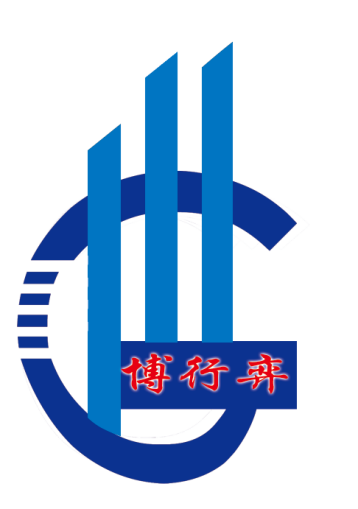 项目名称：桂平市垌心至金田公路工程监理服务项目编号：GGZC2020-C3-50127-GXBX采购单位：桂平市交通运输局采购代理机构：广西博行弈工程项目管理有限公司2020年7月目	录第一章 竞争性磋商公告........................................................................	3第二章 磋商须知前附表及磋商须知....................................................6第三章 项目服务需求..........................................................................	16第四章 合同书格式..............................................................................19第五章 评定标准.................................................................................. 25第六章 响应文件格式..........................................................................	28第一章	竞争性磋商公告广西博行弈工程项目管理有限公司桂平市垌心至金田公路工程监理服务（GGZC2020-C3-50127-GXBX）竞争性磋商公告项目概况桂平市垌心至金田公路工程监理服务项目采购的潜在供应商应在贵港市公共资源交易平台（http://ggggjy.gxgg.gov.cn:9005/）免费获取采购文件，并于2020年7月31日9点00分（北京时间）前提交响应文件。一、项目基本情况项目编号:GGZC2020-C3-50127-GXBX项目名称：桂平市垌心至金田公路工程监理服务采购方式：竞争性磋商最高投标费率：1.5%采购需求（采购服务名称、数量、项目基本概况介绍）：桂平市垌心至金田公路工程监理服务1项，本工程线路总体走向为自北向南，起点（K0+000）与柳梧高速公路大鹏连接线相接，K0+000-K7+120段完全利用柳梧高速大鹏连接线，新建路段起点（K0+000）=完全利用段终点（K7+120），与大鹏连接线T型渠化交叉顺接，路线沿旧路X348县道布线，途经王举屯、桂山屯、中垌屯、垌心屯、理村、新旺村、新燕、终点K10+245位于金田镇上，与S323梧州至迁江二级公路成十字型平面交叉相接。路线全长17.365公里，其中利用段7.12公里，新建段10.245公里。设计时速：60km/h，路基宽度为10m，其中K0+000-K0+540、K4+680-K5+320、K9+680-K10+245段采用40km/h，路基宽度为8.5m；K1+820-K2+240段采用40km/h，路基宽度为10m，其余路段采用60km/h，路基宽度为10m，汽车荷载等级为公路-II级，小桥涵及路基设计洪水频率为1/50，路面类型为水泥混凝土路面。如需进一步了解详细内容，详见竞争性磋商采购文件。监理服务范围：桂平市垌心至金田公路工程监理服务，包括《公路工程施工监理规范》（JTG G10—2016）规定的隶属于本工程相关的施工监理工作。 监理质量要求：符合有关国家质量标准、技术规范及规程要求，并通过行业管理部门审批。监理服务期限：自合同签订之日起开始实施，至工程竣工验收合格，保修期满完毕（监理工期与施工工期一致）。 本项目不接受联合体。二、申请人的资格要求：1. 符合《中华人民共和国政府采购法》第二十二条和《中华人民共和国政府采购法实施条例》第十八条规定，具备合法资格的供应商；2.本次采购要求供应商须具备公路工程监理乙级（含）以上资质的企业，并在人员、设备、资金等方面具备相应的工程监理能力。其中，供应商拟派总监理工程师须具备交通运输部颁发的监理工程师执业资格证（公路工程）。3.投标人应进入交通运输部“ 全国公路建设市场信用信息管理系统（ http ：//glxy.mot.gov.cn）”中的公路工程监理资质企业名录，且投标人名称和资质与该名录中的相应企业名称和资质完全一致。4.投标人2018年度信用评价等级为C级（含）以上的企业，可对本项目进行投标。投标人的信用评价等级按照《广西壮族自治区交通运输厅关于修订广西公路建设市场监理企业信用评价规则实施细则的通知》（桂交建管发〔2016〕60号）及广西壮族自治区交通运输厅公布的最新年度广西公路建设市场公路监理企业信用评价结果为准。5.单位负责人为同一人或者存在直接控股、管理关系的不同供应商，不得参加同一合同项下的政府采购活动。除单一来源采购项目外，为采购项目提供整体设计、规范编制或者项目管理、监理、检测等服务的供应商，不得再参加该采购项目的其他采购活动。6.对在“信用中国”网站(www.creditchina.gov.cn)、中国政府采购网(www.ccgp.gov.cn)等渠道列入失信被执行人、重大税收违法案件当事人名单、政府采购严重违法失信行为记录名单及其他不符合《中华人民共和国政府采购法》第二十二条规定条件的投标人，不得参与政府采购活动。7.落实政府采购政策需满足的资格要求：（1）.《政府采购促进中小企业发展暂行办法》（财库[2011]181号）；（2）.《关于政府采购支持监狱企业发展有关问题的通知》（财库[2014]68号）；（3）.《关于促进残疾人就业政府采购政策的通知》（财库[2017]141号）；（4）. 优先采购环境标志产品、节能产品；（5）. 政府采购扶持不发达地区和少数民族地区；（6）. 本项目为服务采购项目，执行相应政府采购政策。三、获取采购文件采购文件由潜在供应商在招标信息公告网站自行下载。潜在供应商在截标现场签到报名，便认定为本项目的报名人。供应商在签到报名后即可递交投标文件。四、响应文件提交截止时间：2020年7月31日9点00分（北京时间）（从磋商文件开始发出之日起至供应商提交首次响应文件截止之日止不得少于10日）。地点：桂平市公共资源交易中心【桂江西路政务服务中心新大楼（原国会大厦）五楼】。五、开启（磋商时间及地点）：响应文件递交截止时间后为磋商小组与磋商供应商磋商时间，具体时间由采购代理机构另行通知。地点：桂平市公共资源交易中心【桂江西路政务服务中心新大楼（原国会大厦）五楼】。参加磋商的法定代表人、负责人、自然人或相应的委托代理人必须持有效证件【法定代表人（负责人、自然人）凭身份证或相应的委托代理人凭授权委托书原件和身份证】依时到达指定地点等候当面磋商。响应文件递交截止时间后，磋商小组在评标室启封响应文件。六、公告期限自本公告发布之日起10日。其他补充事宜信息公告发布媒体：http://www.ccgp.gov.cn（中国政府采购网）、http://zfcg.gxzf.gov.cn（广西壮族自治区政府采购网）、http://zfcg.czj.gxgg.gov.cn（贵港市政府采购网）、http://ggggjy.gxgg.gov.cn:9005（贵港市公共资源交易中心网） 。凡对本次采购提出询问，请按以下方式联系。1.采购人信息名    称：桂平市交通运输局地    址：广西桂平市郁江东路84号联系人及电话: 邓文红，0775-33876622.采购代理机构信息名    称：广西博行弈工程项目管理有限公司地　　址：贵港市港北区金港大道万豪丽城2栋3单元3405联系人及电话：吴工， 0775-42188783.政府采购监督管理机构：桂平市财政局政府采购监督管理股      联系电话： 0775-3380263广西博行弈工程项目管理有限公司2020年7月20日第二章 磋商须知前附表及磋商须知磋商须知前附表磋商须知一、总  则1. 综合说明:1.1 项目名称：桂平市垌心至金田公路工程监理服务项目编号：GGZC2020-C3-50127-GXBX采购项目的名称、数量、简要规格描述或项目基本概况介绍：桂平市垌心至金田公路工程监理服务1项，本工程线路总体走向为自北向南，起点（K0+000）与柳梧高速公路大鹏连接线相接，K0+000-K7+120段完全利用柳梧高速大鹏连接线，新建路段起点（K0+000）=完全利用段终点（K7+120），与大鹏连接线T型渠化交叉顺接，路线沿旧路X348县道布线，途经王举屯、桂山屯、中垌屯、垌心屯、理村、新旺村、新燕、终点K10+245位于金田镇上，与S323梧州至迁江二级公路成十字型平面交叉相接。路线全长17.365公里，其中利用段7.12公里，新建段10.245公里。设计时速：60km/h，路基宽度为10m，其中K0+000-K0+540、K4+680-K5+320、K9+680-K10+245段采用40km/h，路基宽度为8.5m；K1+820-K2+240段采用40km/h，路基宽度为10m，其余路段采用60km/h，路基宽度为10m，汽车荷载等级为公路-II级，小桥涵及路基设计洪水频率为1/50，路面类型为水泥混凝土路面。如需进一步了解详细内容，详见竞争性磋商采购文件。监理服务范围：桂平市垌心至金田公路工程监理服务，包括《公路工程施工监理规范》（JTG G10—2016）规定的隶属于本工程相关的施工监理工作。 监理质量要求：符合有关国家质量标准、技术规范及规程要求，并通过行业管理部门审批。监理服务期限：自合同签订之日起开始实施，至工程竣工验收合格，保修期满完毕（监理工期与施工工期一致）。  本项目不接受联合体。      招标方式：竞争性磋商本文件仅适用于本文件中所叙述的货物、服务类采购项目。2. 定义2.1“采购人”是指：依法进行采购的国家机关、事业单位、团体组织。2.2“采购代理机构”是指：依法设立、从事采购代理业务并提供相关服务的社会中介组织。本项目代理机构为广西博行弈工程项目管理有限公司。2.3“供应商”是指响应本文件要求，参加磋商的法人或者其他组织。如果该供应商在本次磋商中成交，即成为“成交人”。2.4“货物”是指各种形态和种类的物品，包括原材料、燃料、设备、产品等。2.5“服务”是指除货物和工程以外的其他采购对象。2.6“响应文件”是指：供应商根据本文件要求，编制包含报价、技术和服务方案等的所有内容的文件。3. 供应商的基本条件：见磋商须知前附表。4. 磋商费用4.1 供应商应自行承担所有与编写和提交响应文件有关的费用，不论磋商结果如何，采购人和采购代理机构在任何情况下无义务和责任承担此类费用。4.2 本项目代理服务费：见磋商须知前附表。5. 竞争性磋商文件（以下简称磋商文件）的澄清与修改 、公告5.1 提交首次响应文件截止之日前，采购人、采购代理机构或者磋商小组可以对已发出的磋商文件进行必要的澄清或者修改，澄清或者修改的内容作为磋商文件的组成部分。澄清或者修改的内容可能影响响应文件编制的，采购人、采购代理机构应当在提交首次响应文件截止时间至少 5 日前，以书面形式通知所有获取磋商文件的供应商；不足 5 日的，采购人、采购代理机构应当顺延提交首次响应文件截止时间。5.2 竞争性磋商公告见：http://www.ccgp.gov.cn（中国政府采购网）、http://zfcg.gxzf.gov.cn（广西壮族自治区政府采购网）、http://zfcg.czj.gxgg.gov.cn（贵港市政府采购网）、http://ggggjy.gxgg.gov.cn:9005（贵港市公共资源交易中心网）。二、响应文件的编制6.响应文件编制基本要求6.1供应商对响应文件的编制应按要求装订和封装。6.2供应商提交的响应文件以及供应商与采购代理机构和采购人就有关磋商的所有来往函电均应使用中文。供应商提交的支持文件和印刷的文献可以使用别的语言，但其相应内容必须附有中文翻译文本，在解释响应文件时以翻译文本为主。6.3供应商应认真阅读、并充分理解本文件的全部内容（包括所有的补充、修改内容），承诺并履行本文件中各项条款规定及要求。6.4响应文件必须按本文件的全部内容，包括所有的补充通知及附件进行编制。6.5如因供应商只填写和提供了本文件要求的部分内容和附件，而给评审造成困难，其可能导致的结果和责任由供应商自行承担。6.6响应文件的组成：响应文件应分为价格文件、商务文件、技术文件三个部分组成。6.6.1价格文件报价表；6.6.2商务文件（1）磋商函；（2）响应表；（3）供应商资格证明文件:①有效的营业执照或事业单位法人证书、组织机构代码证、税务登记证（或有统一社会信用代码的‘三证合一’营业执照、事业单位法人证书）复印件（必须提供，复印件加盖单位公章）；②有效的企业资质证书副本复印件，（必须提供，复印件加盖单位公章）；③法定代表人身份证复印件（必须提供，复印件加盖单位公章）；④法定代表人授权委托书和委托代理人身份证复印件（委托代理时必须提供，格式见后）；⑤总监理工程师须具备交通运输部颁发的监理工程师执业资格证（公路工程）（必须提供，复印件加盖单位公章）；⑥供应商2020年3月至2020年6月依法纳税的完税证明复印件或电子缴税付款凭证复印件或税务征收机关出具的依法缴纳税收证明复印件（必须提供，复印件加盖单位公章）；⑦供应商2020年3月至2020年6月在职员工依法缴纳的“社会保险基金专用收款收据”复印件或人力资源与社会保障局（社保中心或劳动监察部门）出具的依法缴纳社保证明复印件（必须提供，复印件加盖单位公章）；⑧供应商投标人2019年经审计的财务报告（复印件加盖公章）新成立公司，按实际月份提供（必须提交，加盖投标单位公章）；⑨供应商2018年度全国公路建设市场信用评价结果或广西公路建设市场公路监理企业信用评价结果为C级（含）以上复印件（必须提交，加盖投标单位公章）；⑩供应商在“信用中国”网站(www.creditchina.gov.cn)或国家企业信用信息公示系统（http://www.gsxt.gov.cn/index.html）和中国政府采购网(www.ccgp.gov.cn)等渠道列入失信被执行人、重大税收违法案件当事人名单、政府采购严重违法失信行为记录名单网上截图（截图时间须在本项目采购公告发布期间）（必须提供，加盖单位公章）；（4）供应商认为有必要提供的证明其满足本项目磋商资格的声明及文件资料。6.6.3 技术文件（1）监理大纲（技术方案）（2）人员配置（3）服务承诺书（4）其它文件及资料。（5）供应商认为必要提供的证明其满足本项目磋商资格的声明及文件资料。6.7 响应文件有效期：见磋商须知前附表。6.8 磋商保证金：见磋商须知前附表。7.计量单位7.1 除技术要求中另有规定外，本文件所要求使用的计量单位均应采用国家法定计量单位。三、磋商报价及采购预算8.1 对于本文件中未列明，而供应商认为必需的费用也需列入总报价。在合同实施时，采购人将不予支付成交供应商没有列入的项目费用，并认为此项目的费用已包括在总报价中。8.2 供应商必须就所竞分标的全部内容作完整唯一报价，报价采用费率报价，漏项报价的或有选择的或有条件的报价，其磋商将视为无效。磋商报价为二次报价，在最终报价不超出最高投标费率（采购预算价）的范围内为有效报价。 监理服务费：以实际施工中完成的工程量款乘以中标费率为结算。四、响应文件的份数、封装和递交9.磋商响应文件的份数和封装9.1供应商应将竞争性磋商响应文件中“价格文件”、“商务文件”和“技术文件”装订成一本（三个文件相隔之间用封面标识，封面写明“价格文件”、“商务文件”、“技术文件”字样）。供应商将竞争性磋商响应文件按正、副本分别装订成册，副本可以采用正本的复印件。在每个正、副本封面上标明“正本”或“副本”，以及项目名称、项目编号、供应商名称等内容。9.2 供应商应将竞争性磋商响应文件正、副本（正本一份，副本三份）装入到一个竞争性磋商响应文件袋内，所有封贴处必须密封后签字【法定代表人或其委托代理人签字均可，当为代理人签字时由代理人随身携带授权书原件以备核验，要求文件袋无明显缝隙露出袋内文件】并加盖单位公章或密封章。文件袋外层封面上应写明：1）项目编号；2）项目名称；3）供应商名称；4）开标时才能启封。10.响应文件的递交10.1响应文件递交起止时间及磋商截止时间：见磋商须知前附表。响应文件递交起止时间：见磋商须知前附表。磋商截止时间：见磋商须知前附表。供应商应按竞争性磋商文件中规定的磋商截止时间前递交响应文件。10.2供应商递交响应文件的地点：见磋商须知前附表。10.3供应商在提交响应文件截止时间前，可以对所提交的响应文件进行补充、修改或者撤回，并书面通知采购人、采购代理机构。补充、修改的内容作为响应文件的组成部分。补充、修改的内容与响应文件不一致的，以补充、修改的内容为准。10.4迟交的响应文件广西博行弈工程项目管理有限公司拒绝或原封退回在其规定的递交响应文件截止时间之后收到的任何响应文件。五、竞争性磋商（简称磋商）与评审11.磋商小组组成及磋商时间、地点、人员11.1磋商小组构成：本项目的磋商小组由评审专家共 3 人以上单数组成。11.2具体的磋商时间、地点、人员见磋商须知前附表，参加磋商的法定代表人或委托代理人必须持证件（法定代表人凭身份证或委托代理人凭法人授权委托书和身份证）依时到达指定地点等候当面磋商。12.评审原则和评审办法12.1具体评审原则和评审办法见评分标准。13.响应文件评审及磋商的步骤13.1资格或符合性审查：磋商小组对磋商资格条件及响应文件进行评审，并从符合竞争性磋商文件规定的相应资格条件的供应商名单中确定不少于 3 家的供应商参加磋商。资格条件不符合的供应商或未实质性响应磋商文件的响应文件按无效响应处理，磋商小组应当告知有关供应商。13.2第一轮磋商磋商小组按已确定的磋商顺序，磋商小组所有成员应当集中与单一供应商分别进行磋商，并给予所有参加磋商的供应商平等的磋商机会。在磋商过程中，磋商小组可以根据磋商文件和磋商情况实质性变动采购需求中的技术、服务要求以及合同草案条款，但不得变动磋商文件中的其他内容。实质性变动的内容，须经采购人代表确认。对磋商文件作出的实质性变动是磋商文件的有效组成部分，磋商小组应当及时以书面形式同时通知所有参加磋商的供应商。供应商应当按照磋商文件的变动情况和磋商小组的要求重新提交响应文件，并由其法定代表人或授权代表签字或者加盖公章。由授权代表签字的，应当附法定代表人授权书。磋商中，磋商的任何一方不得透露与磋商有关的其他供应商的技术资料、价格和其他信息。采购代理机构对磋商过程和重要磋商内容进行记录，磋商双方在记录上签字确认。磋商小组一致确定响应供应商符合磋商文件要求的，按磋商文件设定的方法和标准确定成交候选人。第一轮磋商磋商小组未能确定成交候选人的，对磋商文件修正后进行第二轮磋商。13.3磋商文件修正⑴第一轮磋商结束后，各响应供应商退场等候，磋商小组进行合议。根据第一轮磋商掌握的情况，磋商小组可以对磋商文件进行修改，确定采购内容的详细规格或具体要求，优化采购方案。⑵采购代理机构通知响应供应商集中，磋商小组强调调整后的采购要求，将磋商文件的修改结果以书面形式通知响应供应商，向响应供应商提供较充分的修正时间。⑶响应供应商根据第一轮磋商情况和磋商文件修改书面通知，对原响应文件进行修正，并将修正文件签字后密封送交磋商小组。逾时不交的，视同放弃磋商。修正文件与响应文件同具法律效力。13.4第二轮磋商磋商小组就修正后的磋商文件与响应供应商分别进行磋商。采购代理机构对磋商过程和重要磋商内容进行记录，磋商双方在记录上签字确认。磋商小组按磋商文件设定的方法和标准确定成交候选人。第二轮磋商磋商小组未能确定成交候选人的，对磋商文件修正后进行第三轮磋商。以此类推。13.5最后报价13.5.1磋商文件能够详细列明采购标的的技术、服务要求的，磋商结束后，磋商小组应当要求所有继续参加磋商的供应商在规定时间内密封提交最后报价，提交最后报价的供应商不得少于 3 家。13.5.2磋商文件不能详细列明采购标的的技术、服务要求，需经磋商由供应商提供最终设计方案或解决方案的，磋商结束后，磋商小组应当按照少数服从多数的原则投票推荐 3 家以上供应商的设计方案或者解决方案，并要求其在规定时间内密封提交最后报价。13.5.3最后报价是供应商响应文件的有效组成部分。13.5.4已经提交响应文件的供应商，在提交最后报价之前，如有变动磋商文件中的其他内容可以根据磋商情况退出磋商。13.5.5综合评分：经磋商确定最终采购需求和提交最后报价的供应商后，由磋商小组采用综合评分法对提交最后报价的供应商的响应文件和最后报价进行综合评分。磋商小组应当根据综合评分情况，按照评审得分由高到低顺序推荐 3 名成交候选供应商，并编写评审报告。符合《政府采购竞争性磋商采购方式管理暂行办法》（财库﹝2014﹞214 号）第二十一条第三款情形和财库〔2015〕124 号的，可以推荐 3 家成交候选供应商。评审得分相同的，按照最后报价由低到高的顺序推荐。评审得分且最后报价相同的，则按照监理大纲（技术方案）优劣顺序推荐。13.6 响应供应商的报价均超过了采购预算，采购人不能支付的，磋商活动终止。13.7 在评标过程中出现法律法规和磋商文件均没有明确规定的情形时，由磋商小组现场协商解决，协商不一致的，由全体磋商小组投票表决，以得票率半数以上专家的意见为准。13.8 特别说明：1.供应商磋商所使用的资格、信誉、荣誉、业绩与企业认证必须为本法人所拥有（特殊要求除外）。供应商磋商所使用的采购项目实施人员必须为本法人员工（或必须为本法人或控股公司正式员工）。2.供应商应仔细阅读竞争性磋商文件的所有内容，按照竞争性磋商文件的要求提交响应文件，并对所提供的全部资料的真实性承担法律责任。3.供应商在磋商活动中提供任何虚假材料，其磋商无效，并报监管部门查处；成交后发现的，成交供应商须依照《中华人民共和国消费者权益保护法》第五十五条第一款之规定三倍赔偿采购人，且民事赔偿并不免除违法供应商的行政与刑事责任。13.9 低于成本报价磋商小组在评审过程中发现供应商的总报价明显低于其他供应商的总报价或者明显低于采购预算价，有理由怀疑其总报价可能低于其成本的，应当要求该供应商做出书面说明并提供相关证明材料。供应商不能合理说明或者不能提供相关证明材料的，视作该供应商以低于成本报价磋商，其磋商无效。13.10最终磋商结束后，磋商小组不得再与供应商进行任何形式的商谈。六、确定成交供应商办法及结果公告14.1采购代理机构应当在评审结束后 2 个工作日内将评审报告送采购人确认。采购人应当在收到评审报告后 5 个工作日，从评审报告提出的成交候选供应商中，按照排序由高到低的原则确定成交供应商，也可以书面授权磋商小组直接确定成交供应商。采购人逾期未确定成交供应商且不提出异议的，视为确定评审报告提出的排序第一的供应商为成交供应商。14.2采购代理机构应当在成交供应商确定后 2 个工作日内，在竞争性磋商公告发布媒体上公告成交结果，同时向成交供应商发出成交通知书。七、履约保证金无。八、签订合同16.1成交供应商在收到成交通知书后，按规定与采购人签订采购合同。16.2成交供应商拒绝签订采购合同的，采购人可以按本项目确定成交供应商办法确定其他供应商作为成交供应商并签订采购合同，也可以重新开展采购活动。拒绝签订采购合同的成交供应商不得参加对该项目重新开展的采购活动。九、政府采购合同公告17.1根据《中华人民共和国政府采购法实施条例》第五十条规定，采购人应当自政府采购合同签订之日起 2 个工作日内，将政府采购合同在省级以上人民政府财政部门指定的媒体上公告，但政府采购合同中涉及国家秘密、商业秘密的内容除外。九、适用法律18.采购当事人的一切活动均适用于《中华人民共和国政府采购法》、《中华人民共和国政府合同法》、《政府采购竞争性磋商采购方式管理暂行办法》及相关规定。十、其他事项19.1签订合同前，成交供应商须向本中心一次付清成交服务费。本项目的招标代理服务费按发改价格〔2015〕299 号文执行，金额为人民币壹万壹仟元整（¥11000.00）。方式为由成交人向采购代理机构支付。领取成交通知书前，成交人应向采购代理机构一次付清采购代理服务费。19.2.解释权解释权属本采购代理机构。19.3有关事宜所有与本磋商文件有关的函件请按下列通讯地址联系：电话：0775-4218878联 系 人：吴工地	址：贵港市港北区金港大道万豪丽城2栋3单元3405邮	编：53710第三章 项目服务需求项目名称：桂平市垌心至金田公路工程监理服务项目编号：GGZC2020-C3-50127-GXBX项目地点：广西桂平市。本工程工程建设规模：桂平市垌心至金田公路工程监理服务1项，本工程线路总体走向为自北向南，起点（K0+000）与柳梧高速公路大鹏连接线相接，K0+000-K7+120段完全利用柳梧高速大鹏连接线，新建路段起点（K0+000）=完全利用段终点（K7+120），与大鹏连接线T型渠化交叉顺接，路线沿旧路X348县道布线，途经王举屯、桂山屯、中垌屯、垌心屯、理村、新旺村、新燕、终点K10+245位于金田镇上，与S323梧州至迁江二级公路成十字型平面交叉相接。路线全长17.365公里，其中利用段7.12公里，新建段10.245公里。设计时速：60km/h，路基宽度为10m，其中K0+000-K0+540、K4+680-K5+320、K9+680-K10+245段采用40km/h，路基宽度为8.5m；K1+820-K2+240段采用40km/h，路基宽度为10m，其余路段采用60km/h，路基宽度为10m，汽车荷载等级为公路-II级，小桥涵及路基设计洪水频率为1/50，路面类型为水泥混凝土路面。监理服务范围：桂平市垌心至金田公路工程监理服务，包括《公路工程施工监理规范》（JTG G10—2016）规定的隶属于本工程相关的施工监理工作。 监理质量要求：符合有关国家质量标准、技术规范及规程要求，并通过行业管理部门审批。监理服务期限：自合同签订之日起开始实施，至工程竣工验收合格，保修期满完毕（监理工期与施工工期一致）。  本项目的报价为费率报价，采购预算价为：不大于建安费48160547.51（财政评审价）的1.5%。竞标人的报价，包括了实施和完成本项目全部工作所需的劳务费、技术费、测量、交通、通讯、保险、税费和利润等业务有关的一切费用，除非上述费用在合同中另有说明。监理服务期限：从签订委托监理合同之日始至竣工验收外加工程缺陷责任期满止（其中现场监理服务与施工合同期一致）。付款方式：根据施工单位申请工程进度款时，按进度同步申请支付至合同款的80%监理服务费，在项目通过交（竣）工验收合格后支付至合同款的95%；在施工缺陷期满后支付合同款的5%。第三章	合同条款及格式第一节	通用合同条款通用合同条款①一般约定词语定义通用合同条款、专用合同条款中的下列词语应具有本款所赋予的含义。合同合同文件（或称合同）：指合同协议书、中标通知书、投标函和投标函附录、专用合同条款、通用合同条款、委托人要求、监理报酬清单、监理大纲，以及其他构成合同组成部分的文件。合同协议书：指委托人和监理人共同签署的合同协议书。中标通知书：指委托人通知监理人中标的函件。投标函：指由监理人填写并签署的，名为“投标函”的函件。投标函附录：指由监理人填写并签署的、附在投标函后，名为“投标函附录”的函件。委托人要求：指合同文件中名为“委托人要求”的文件。监理大纲：指监理人在投标文件中的监理大纲。监理报酬清单：指监理人投标文件中的监理报酬清单。其他合同文件：指经合同双方当事人确认构成合同文件的其他文件。合同当事人和人员合同当事人：指委托人和（或）监理人。委托人：指与监理人签订合同协议书的当事人，及其合法继承人。监理人：指与委托人签订合同协议书的当事人，及其合法继承人。委托人代表：指由委托人任命，并在授权范围和期限内代表委托人行使权利和履行义务的全权负责人。总监理工程师：指由监理人任命，代表监理人行使权利和履行义务的全权负责人。承包人：指在本工程监理范围内，与委托人签订勘察、设计、施工承包合同的当事人。工程和监理工程：指永久工程和（或）临时工程。监理服务：指监理人接受委托人的委托，依照法律、规范标准和监理合同等，对建设工程勘察、设计或施工等阶段进行质量控制、进度控制、投资控制、合同管理、信息管理、组织协调和安全监理、环保监理的服务活动。监理资料：是委托人按合同约定向监理人提供的，用于完成监理范围与内容所需要的资料。监理文件：指监理人按合同约定向委托人提交的监理大纲、监理规划、监理实施细则、监理日志、监理报告、工程质量评估报告、事故处理文件、监理工作总结和其他文件等，包括阶段性文件和最终文件，且应当采用合同中双方约定的格式和载体。日期开始监理通知：指委托人按第 6.1 款通知监理人开始监理的函件。开始监理日期：指委托人按第 6.1 款发出的开始监理通知中写明的开始监理日期。监理服务期限：指监理人在投标函中承诺的完成合同监理服务所需的期限，包括按第 6.2 款约定所做的调整。完成监理日期：指第 1.1.4.3 目约定监理服务期限届满时的日期。基准日：指投标截止时间前 28 天的日期。天：除特别指明外，指日历天。合同中按天计算时间的，开始当天不计入，从次日开始计算。期限最后一天的截止时间为当天 24:00。合同价格和费用签约合同价：指签订合同时合同协议书中写明的监理报酬总金额。合同价格：指监理人按合同约定完成了全部监理工作后，委托人应付给监理人的金额，包括在履行合同过程中按合同约定进行的变更和调整。费用：指为履行合同所发生的或将要发生的所有合理开支，包括管理费和应分摊的其他费用，但不包括利润。其他书面形式：指合同文件、信件和数据电文（包括电报、电传、传真、电子数据交换和电子邮件）等可以有形地表现所载内容的形式。语言文字合同使用的语言文字为中文。专用术语使用外文的，应附有中文注释。适用法律适用于合同的法律包括中华人民共和国法律、行政法规、部门规章，以及工程所在地的地方法规、自治条例、单行条例和地方政府规章。本合同适用的其他规范性文件，可在专用合同条款中约定。
合同文件的优先顺序组成合同的各项文件应互相解释，互为说明。除专用合同条款另有约定外，解释合同文件的优先顺序如下：合同协议书；中标通知书；投标函及投标函附录；专用合同条款；通用合同条款；委托人要求；监理报酬清单；监理大纲；其他合同文件。合同协议书监理人按中标通知书规定的时间与委托人签订合同协议书。除法律另有规定或合同另有约定外，委托人和监理人的法定代表人或其委托代理人在合同协议书上签字并盖单位章后，合同生效。文件的提供和照管监理文件的提供除专用合同条款另有约定外，监理人应在合理的期限内按照合同约定的数量向委托人提供监理文件。合同约定监理文件应经委托人批复的，委托人应当在合同约定的期限内批复或提出修改意见。委托人提供的文件按专用合同条款约定由委托人提供的文件，包括规范标准、承包合同、勘察文件、设计文件等，委托人应按约定的数量和期限交给监理人。由于委托人未按时提供文件造成监理服务期限延误的，按第 6.2 款约定执行。文件错误的通知任何一方当事人发现文件中存在的明显错误或疏忽，均应及时通知对方当事人，并应立即采取适当的措施防止损失扩大。文件的照管监理人应在现场保留一份合同文件、监理文件、委托人要求中的所列文件以及其他根据合同收发的往来信函，以备委托人和行政管理部门查阅使用。联络与合同有关的通知、批准、证明、证书、指示、要求、请求、同意、意见、确定和决定等，均应采用书面形式。上述通知、批准、证明、证书、指示、要求、请求、同意、意见、确定和决定等来往函件，均应在合同约定的期限内送达指定的地点和指定的接收人，并办理签收手续。转让除专用合同条款另有约定外，未经对方当事人同意，一方当事人不得将合同权利全部或部分转让给第三人，也不得全部或部分转移合同义务。严禁贿赂合同双方当事人不得以贿赂或变相贿赂的方式，谋取不当利益或损害对方权益。因贿赂造成对方当事人损失的，行为人应当赔偿损失，并承担相应的法律责任。知识产权除专用合同条款另有约定外，监理人完成的监理工作成果，除署名权以外的著作权和其他知识产权均归委托人享有。监理人从事监理活动时不得侵犯他人的知识产权。因侵犯专利权或其他知识产权所引起的责任，由监理人自行承担。因委托人提供的监理资料导致侵权的，由委托人承担责任。监理人在投标文件中采用专利技术、专有技术的，相应的使用费视为已包含在投标报价之中。文件及信息的保密未经对方同意，任何一方当事人不得将有关文件、技术秘密、需要保密的资料和信息泄露给他人或公开发表与引用。委托人要求监理人应认真阅读、复核委托人要求，发现错误的，应及时书面通知委托人。无论是否存在错误，委托人均有权修改委托人要求，并在修改后 3 天内通知监理人。除专用合同条款另有约定外，由此导致监理人费用增加和（或）周期延误的，委托人应当相应地增加费用和（或）延长周期。如果委托人要求违反法律规定，监理人应在发现后及时书面通知委托人，要求其改正。委托人收到通知书后不予改正或不予答复的，监理人有权拒绝履行合同义务，直至解除合同；由此引起的监理人的全部损失由委托人承担。委托人要求采用国外规范和标准进行监理时，应由委托人负责提供该规范和标准的外国文本和中文译本，提供的时间、份数和其他要求在专用合同条款中约定。委托人义务遵守法律委托人在履行合同过程中应遵守法律，并保证监理人免于承担因委托人违反法律而引起的任何责任。发出开始监理通知委托人应按第 6.1 款的约定向监理人发出开始监理通知。提供设备、设施除专用合同条款另有约定外，委托人应为监理人的现场人员，在监理期间提供办公房间、办公桌椅、互联网接口、冷暖设施、生活设施、进出现场交通服务和其他便利条件。办理证件和批件法律规定和（或）合同约定由委托人负责办理的工程建设项目必须履行的各类审批、核准或备案手续，委托人应当按时办理，监理人应给予必要的协助。法律规定和（或）合同约定由监理人负责办理的监理所需的证件和批件，委托人应给予必要的协助。支付合同价款委托人应按合同约定向监理人及时支付合同价款。提供监理资料委托人应按第 1.6.2 项的约定向监理人提供监理资料。其他义务委托人应履行合同约定的其他义务。委托人管理委托人代表除专用合同条款另有约定外，委托人应在合同签订后 14 天内，将委托人代表的姓名、职务、联系方式、授权范围和授权期限书面通知监理人，由委托人代表在其授权范围和授权期限内，代表委托人行使权利、履行义务和处理合同履行中的具体事宜。委托人代表在授权范围内的行为由委托人承担法律责任。委托人代表违反法律法规、违背职业道德守则或者不按合同约定履行职责及义务， 导致合同无法继续正常履行的，监理人有权通知委托人更换委托人代表。委托人收到通知后 7 天内，应当核实完毕并将处理结果通知监理人。委托人更换委托人代表的，应提前 14 天将更换人员的姓名、职务、联系方式、授权范围和授权期限书面通知监理人。委托人代表超过 2 天不能履行职责的，应委派代表代行其职责，并通知监理人。委托人的指示委托人应按合同约定向监理人发出指示，委托人的指示应盖有委托人单位章，并由委托人代表签字确认。监理人收到委托人作出的指示后应遵照执行。指示构成变更的，应按第 8 条执行。在紧急情况下，委托人代表或其授权人员可以当场签发临时书面指示，监理人应遵照执行。委托人代表应在临时书面指示发出后 24 小时内发出书面确认函，逾期未发出书面确认函的，该临时书面指示应被视为委托人的正式指示。由于委托人未能按合同约定发出指示、指示延误或指示错误而导致监理人费用增加和（或）周期延误的，委托人应承担由此增加的费用和（或）周期延误。决定或答复委托人在法律允许的范围内有权对监理人的监理工作和（或）监理文件作出处理决定，监理人应按照委托人的决定执行，涉及监理服务期限或监理报酬等问题按第 8 条的约定处理。委托人应在专用合同条款约定的时间之内，对监理人书面提出的事项作出书面答复；逾期没有作出答复的，视为已获得委托人的批准。监理人义务监理人的一般义务遵守法律监理人在履行合同过程中应遵守法律，并保证委托人免于承担因监理人违反法律而引起的任何责任。依法纳税监理人应按有关法律规定纳税，应缴纳的税金（含增值税）包括在合同价格之中。完成全部监理工作监理人应按合同约定以及委托人要求，完成合同约定的全部工作，并对工作中的任何缺陷进行整改，使其满足合同约定的目的。其他义务监理人应履行合同约定的其他义务。履约保证金除专用合同条款另有约定外，履约保证金自合同生效之日起生效，在委托人签发竣工
验收证书之日起 28 天后失效。如果监理人不履行合同约定的义务或其履行不符合合同的约定，委托人有权扣划相应金额的履约保证金。联合体联合体各方应共同与委托人签订合同。联合体各方应为履行合同承担连带责任。联合体协议经委托人确认后作为合同附件。在履行合同过程中，未经委托人同意， 不得修改联合体协议。联合体牵头人负责与委托人联系，并接受指示，负责组织联合体各成员全面履行合同。总监理工程师监理人应按合同协议书的约定指派总监理工程师，并在约定的期限内到职。监理人更换总监理工程师应事先征得委托人同意，并应在更换 14 天前将拟更换的总监理工程师的姓名和详细资料提交委托人。总监理工程师 2 天内不能履行职责的，应事先征得委托人同意，并委派代表代行其职责。总监理工程师应按合同约定以及委托人要求，负责组织合同工作的实施。在情况紧急且无法与委托人取得联系时，可采取保证工程和人员生命财产安全的紧急措施，并在采取措施后 24 小时内向委托人提交书面报告。监理人为履行合同发出的一切函件均应盖有监理人单位章或由监理人授权的项目机构章，并由监理人的总监理工程师签字确认。按照专用合同条款约定，总监理工程师可以授权其下属人员履行其某项职责，但事先应将这些人员的姓名和授权范围书面通知委托人和承包人。监理人员的管理监理人应在接到开始监理通知之日起 7 天内，向委托人提交监理项目机构以及人员安排的报告，其内容应包括项目机构设置、主要监理人员和其他人员的名单及资格条件。主要监理人员应相对稳定，更换主要监理人员的，应取得委托人的同意，并向委托人提交继任人员的资格、管理经验等资料。总监理工程师的更换，应按照本章第 4.4.1 项规定执行。除专用合同条款另有约定外，主要监理人员包括总监理工程师、专业监理工程师等；其他人员包括各专业的监理员、资料员等。监理人应保证其主要监理人员在合同期限内的任何时候，都能按时参加委托人组织的工作会议。国家规定应当持证上岗的工作人员均应持有相应的资格证明，委托人有权随时检查。委托人认为有必要时，可以进行现场考核。撤换总监理工程师和其他人员监理人应对其总监理工程师和其他人员进行有效管理。委托人要求撤换不能胜任本职工作、行为不端或玩忽职守的总监理工程师和其他人员的，监理人应予以撤换。保障人员的合法权益监理人应与其雇用的人员签订劳动合同，并按时发放工资。监理人应按劳动法的规定安排工作时间，保证其雇用人员享有休息和休假的权利。因监理需要占用休假日或延长工作时间的，应不超过法律规定的限度，并按法律规定给予补休或付酬。监理人应按有关法律规定和合同约定，为其雇用人员办理保险。合同价款应专款专用委托人按合同约定支付给监理人的各项价款，应专用于合同监理工作。监理要求监理范围本合同的监理范围包括工程范围、阶段范围和工作范围，具体监理范围应当根据三者之间的关联内容进行确定。工程范围指所监理工程的建设内容，具体范围在专用合同条款中约定。阶段范围指工程建设程序中的勘察阶段、设计阶段、施工阶段、缺陷责任期及保修阶段中的一个或者多个阶段，具体范围在专用合同条款中约定。工作范围指监理工作中的质量控制、进度控制、投资控制、合同管理、信息管理、组织协调和安全监理、环保监理中的一项或者多项工作，具体范围在专用合同条款中约定。监理依据除专用合同条款另有约定外，本工程的监理依据如下：适用的法律、行政法规及部门规章；与工程有关的规范、标准、规程；工程勘察文件、设计文件及其他文件；本工程监理的委托合同及补充合同；委托人签订的勘察、设计和施工承包合同；合同履行中与监理服务有关的来往函件；其他监理依据。监理内容除专用合同条款另有约定外，监理工作内容包括：收到工程设计文件后编制监理规划，并在第一次工地会议 7 天前报委托人。根据有关规定和监理工作需要，编制监理实施细则；熟悉工程设计文件，并参加由委托人主持的图纸会审和设计交底会议；参加由委托人主持的第一次工地会议；主持监理例会并根据工程需要主持或参加专题会议；审查施工承包人提交的施工组织设计，重点审查其中的质量安全技术措施、专项施工方案与工程建设强制性标准的符合性；检查施工承包人工程质量、安全生产管理制度及组织机构和人员资格；检查施工承包人专职安全生产管理人员的配备情况；审查施工承包人提交的施工进度计划，核查承包人对施工进度计划的调整；检查施工承包人的试验室；审核施工分包人资质条件；查验施工承包人的施工测量放线成果；审查工程开工条件，对条件具备的签发开工令；审查施工承包人报送的工程材料、构配件、设备质量证明文件的有效性和符合性，并按规定对用于工程的材料采取平行检验或见证取样方式进行抽检；审核施工承包人提交的工程款支付申请，签发或出具工程款支付证书，并报委托人审核、批准；在巡视、旁站和检验过程中，发现工程质量、施工安全存在事故隐患的，要求施工承包人整改并报委托人；经委托人同意，签发工程暂停令和复工令；审查施工承包人提交的采用新材料、新工艺、新技术、新设备的论证材料及相关验收标准；验收隐蔽工程、分部分项工程；审查施工承包人提交的工程变更申请，协调处理施工进度调整、费用索赔、合同争议等事项；审查施工承包人提交的竣工验收申请，编写工程质量评估报告；参加工程竣工验收，签署竣工验收意见；审查施工承包人提交的竣工结算申请并报委托人；编制、整理工程监理归档文件并报委托人。监理文件要求监理文件的编制应符合法律、规范标准的强制性规定和委托人要求，相关的监理依据应当完整准确，文件内容和相应数据应当真实可靠。监理文件的深度应满足本阶段相应监理工作的规定要求，满足委托人的下步工作需要，并应符合国家和行业现行规定。本工程监理文件的具体类别、编制要求、编制内容和提交时间等，在专用合同条款中约定。开始监理和完成监理开始监理符合专用合同条款约定的开始监理条件的，委托人应提前 7 天向监理人发出开始监理通知。监理服务期限自开始监理通知中载明的开始监理日期起计算。除专用合同条款另有约定外，因委托人原因造成合同签订之日起 90 天内未能发出开始监理通知的，监理人有权提出价格调整要求，或者解除合同。委托人应当承担由此增加的费用和（或）周期延误。监理周期延误在履行合同过程中，由于下列原因造成监理服务期限延误且属于非监理人责任的，委托人应当延长监理服务期限并增加监理报酬，具体方法在专用合同条款中约定。合同变更；因委托人原因导致的监理工作暂停；未按合同约定及时支付监理报酬；未及时履行合同约定的相关义务；由于承包人延误、行政管理造成的监理服务期延误；造成监理服务期限延误的其他原因。完成监理监理人应当根据法律、规范标准、合同约定和委托人要求实施和完成监理，并编制和移交监理文件。缺陷修复监理指缺陷责任期间，监理人对承包人修复质量缺陷进行的监理。缺陷修复监理的责任由监理人负责。委托人应当及时接收监理人提交的监理文件。如无正当理由拒收的，视为委托人已经接收监理文件。接收监理文件时，委托人应向监理人出具文件签收凭证，凭证内容包括文件名称、文件内容、文件形式、份数、提交和接收日期、提交人与接收人的亲笔签名等。除专用合同条款另有约定外，监理文件包括纸质文件和电子文件两种形式，两者若有不一致时，应以纸质文件为准。纸质文件应当加盖单位章和总监理工程师的注册执业印章，具体份数、纸幅、装订格式等要求，应在专用合同条款中约定；电子文件应使用光盘和 U 盘分别贮存。监理责任与保险监理责任主体监理人应运用一切合理的专业技术、知识技能和项目经验，按照职业道德准则和行业公认标准尽其全部职责，勤勉、谨慎、公正地履行其在本合同项下的责任和义务。监理责任为监理单位项目负责人终身责任制。总监理工程师应当按照法律法规、有关技术标准、设计文件和工程承包合同进行监理，对施工质量承担监理责任。总监理工程师应当按照有关规定在办理工程质量监督手续前签署工程质量终身责任承诺书，连同法定代表人出具的授权书，报工程质量监督机构备案。监理责任保险除专用合同条款另有约定外，监理人应根据工程情况对监理责任进行保险，并在合同履行期间保持足额、有效。合同变更变更情形合同履行中发生下述情形时，合同一方均可向对方提出变更请求，经双方协商一致后进行变更，监理服务期限和监理报酬的调整方法在专用合同条款中约定。监理范围发生变化；除不可抗力外，非监理人的原因引起的周期延误；非监理人的原因，对工程同一部分重复进行监理；非监理人的原因，对工程暂停监理及恢复监理。基准日后，因颁布新的或修订原有法律、法规、规范和标准等引发合同变更情形的，按照上述约定进行调整。合理化建议合同履行中，监理人可对委托人要求提出合理化建议。合理化建议应以书面形式提交委托人，被委托人采纳并构成变更的，执行第 8.1 款约定。监理人提出的合理化建议降低了工程投资、缩短了施工期限或者提高了工程经济效益的，委托人应按专用合同条款中的约定给予奖励。合同价格与支付合同价格本合同的价款确定方式、调整方式和风险范围划分，在专用合同条款中约定。除专用合同条款另有约定外，合同价格应当包括收集资料、踏勘现场、制订纲要、实施监理、编制监理文件等全部费用和国家规定的增值税税金。委托人要求监理人进行外出考察、试验检测、专项咨询或专家评审时，相应费用不含在合同价格之中，由委托人另行支付。预付款预付款应专用于本工程的监理。预付款的额度、支付方式及抵扣方式在专用合同条款中约定。委托人应在收到预付款支付申请后 28 天内，将预付款支付给监理人；监理人应当提供等额的增值税发票。中期支付监理人应按委托人批准或专用合同条款约定的格式及份数，向委托人提交中期支付申请，并附相应的支持性证明文件。委托人应在收到中期支付申请后的 28 天内，将应付款项支付给监理人；监理人应当提供等额的增值税发票。委托人未能在前述时间内完成审批或不予答复的，视为委托人同意中期支付申请。委托人不按期支付的，按专用合同条款的约定支付逾期付款违约金。中期支付涉及政府投资资金的，按照国库集中支付等国家相关规定和专用合同条款的约定执行。费用结算合同工作完成后，监理人可按专用合同条款约定的份数和期限，向委托人提交监理费用结算申请，并提供相关证明材料。委托人应在收到费用结算申请后的 28 天内，将应付款项支付给监理人；监理人应当提供等额的增值税发票。委托人未能在前述时间内完成审批或不予答复的，视为委托人同意费用结算申请。委托人不按期支付的，按专用合同条款的约定支付逾期付款违约金。委托人对费用结算申请内容有异议的，有权要求监理人进行修正和提供补充资料，由监理人重新提交。监理人对此有异议的，按第 12 条的约定执行。最终结清付款涉及政府投资资金的，按第 9.3.3 项的约定执行。不可抗力不可抗力的确认不可抗力是指监理人和委托人在订立合同时不可预见，在履行合同过程中不可避免发生并不能克服的自然灾害和社会性突发事件，如地震、海啸、瘟疫、水灾、骚乱、暴动、战争和专用合同条款约定的其他情形。不可抗力发生后，委托人和监理人应及时认真统计所造成的损失，收集不可抗力造成损失的证据。合同双方对是否属于不可抗力或其损失的意见不一致的，由合同双方协商确定。不可抗力的通知合同一方当事人遇到不可抗力事件，使其履行合同义务受到阻碍时，应立即通知合同另一方当事人，书面说明不可抗力和受阻碍的详细情况，并提供必要的证明。如不可抗力持续发生，合同一方当事人应及时向合同另一方当事人提交中间报告，说明不可抗力和履行合同受阻的情况，并于不可抗力事件结束后 28 天内提交最终报告及有关资料。不可抗力后果及其处理不可抗力引起的后果及其损失，应由合同当事人依据法律规定各自承担。不可抗力发生前已完成的监理工作，应当按照合同约定进行支付。不可抗力发生后，合同当事人应当采取有效措施避免损失进一步扩大，如未采取有效措施致使损失扩大的，应当自行承担扩大部分的损失。因一方当事人迟延履行合同义务，致使迟延履行期间遭遇不可抗力的，应由该当事人承担全部损失。违约监理人违约合同履行中发生下列情况之一的，属监理人违约：监理文件不符合规范标准以及合同约定；监理人转让监理工作；监理人未按合同约定实施监理并造成工程损失；监理人无法履行或停止履行合同；监理人不履行合同约定的其他义务。监理人发生违约情况时，委托人可向监理人发出整改通知，要求其在限定期限内纠正；逾期仍不纠正的，委托人有权解除合同并向监理人发出解除合同通知。监理人应当承担由于违约所造成的费用增加、周期延误和委托人损失等。委托人违约合同履行中发生下列情况之一的，属委托人违约：委托人未按合同约定支付监理报酬；委托人原因造成监理停止；委托人无法履行或停止履行合同；委托人不履行合同约定的其他义务。委托人发生违约情况时，监理人可向委托人发出暂停监理通知，要求其在限定期限内纠正；逾期仍不纠正的，监理人有权解除合同并向委托人发出解除合同通知。委托人应当承担由于违约所造成的费用增加、周期延误和监理人损失等。第三人造成的违约在履行合同过程中，一方当事人因第三人的原因造成违约的，应当向对方当事人承担违约责任。一方当事人和第三人之间的纠纷，依照法律规定或者按照约定解决。争议的解决委托人和监理人在履行合同中发生争议的，可以友好协商解决。合同当事人友好协商解决不成的，可在专用合同条款中约定下列一种方式解决：向约定的仲裁委员会申请仲裁；向有管辖权的人民法院提起诉讼。第二节	专用合同条款公路工程专用合同条款一般约定词语定义合同第 1.1.1.1 目细化为：合同文件（或称合同）：指合同协议书及各种合同附件、中标通知书、投标函、项目专用合同条款、公路工程专用合同条款、通用合同条款、委托人要求、监理服务费用清单、监理人有关人员和试验检测设备投入的承诺，以及其他构成合同组成部分的文件。第 1.1.1.5 目不适用。第 1.1.1.8 目细化为：监理服务费用清单：指监理人投标文件中的监理服务费用清单。合同当事人和人员本项补充第 1.1.2.7 目至第 1.1.2.9 目：监理机构：指由监理人在项目现场设立的履行监理职责的组织，包括总监理工程师办公室（简称总监办）及驻地监理工程师办公室（简称驻地办）。行政管理部门：指交通运输主管部门或对本工程依法享有行政监督权限的其他政府部门。第三方：指除委托人、监理人之外，与本工程建设有关的其他当事人（包括承包人）。工程和监理第 1.1.3.1 目细化为：工程：指为完成项目所实施的一项或若干项永久或临时工程（包括向委托人提供的物资和设备），具体情况在项目专用合同条款中指明。第 1.1.3.2 目细化为：监理服务：指监理人接受委托人的委托，依照法律、规范标准和监理合同等，对公路工程施工准备、施工、验收与缺陷责任期等阶段进行质量控制、进度控制、投资控制、合同管理、信息管理、组织协调和安全监理、环保监理的服务活动。合同文件的优先顺序本款细化为：组成合同的各项文件应互相解释，互为说明。除项目专用合同条款另有约定外，解释合同文件的优先顺序如下：合同协议书及各种合同附件；中标通知书；投标函；项目专用合同条款；公路工程专用合同条款；通用合同条款；委托人要求；监理服务费用清单；监理人有关人员、试验检测设备投入的承诺；其他合同文件。合同当事人针对各类合同文件所作出的补充和修改亦属于合同文件的组成部分，属于同一类内容的文件，应以最新签署的为准。文件的提供和照管监理文件的提供本项细化为：监理人应在合理的期限内按照国家、公路行业现行标准、规范、规定，《公路工程施工监理规范》及施工承包合同约定向委托人提供监理文件。合同约定监理文件应经委托人批复的，委托人应当在合同约定的期限内批复或提出修改意见。委托人提供的文件本项细化为：除项目专用合同条款另有约定外，委托人应在监理合同生效且取得相关文件、资料后 7天内，向监理人免费提供下述文件、资料：委托人与承包人签订的施工承包合同 1 份。委托人与承包人共同确认的已标价的工程量清单及其说明 1 份。合同图纸和相关的标准图纸及说明 1 套。合同指定使用的技术规范、检验评定标准、操作规程 1 套。其他相关资料。由于委托人未按时提供文件造成监理服务期限延误的，按第 6.2 款约定执行。转让和分包本款细化为：除项目专用合同条款另有约定外，未经对方当事人同意，一方当事人不得将合同权利全部或部分转让给第三人，也不得全部或部分转移合同义务。监理人不得将监理服务的任何部分分包。监理人因监理服务的需要，聘用专业技术人员和辅助工作人员不属于分包。1.10 知识产权本款补充第 1.10.4 项：1.10.4 除项目专用合同条款另有约定外，监理人有权出版与本项目或本工程监理服务有关的资料。但未经委托人同意，上述出版物中不得涉及委托人的专利、专有技术以及经济情报。本条补充第 1.13 款：1.13 避免利益冲突未经委托人书面同意，监理人不得获取本监理合同约定以外的与本工程有关的任何利益，不得参与与本监理合同约定的委托人利益相冲突的任何活动。委托人义务本条补充第 2.7 款至第 2.10 款：协助委托人在工程所在地向监理人提供进驻现场的相关条件，解决非监理人原因而发生意外事件时，监理工作人员的撤场和相关事宜；并避免监理人根据监理合同提供监理服务而导致的第三方收费（不含税金）。授权通知委托人必须将履行监理服务的监理人及委托人授予监理人的权力，及时用书面形式通知第三方。委托人指令的下达委托人在本合同约定的服务范围内对承包人的任何意见或要求，应通过监理人向承包人提出。保障在监理人不违反有关法律、法规的前提下，委托人应保障监理人免受因履行本监理合
同而引起的外界索赔或干扰。委托人管理3.3 决定或答复第 3.3.2 项细化为：委托人对监理人关于本工程的工期、质量、投资、合约和安全等问题提出的请示应及时作出书面答复。除项目专用合同条款另有约定外，对上述请示给予书面答复的期限，自收到书面请示之日起最长不超过 7 天，重大问题不得超过 28 天。逾期没有作出答复的，视为已获得委托人的批准。监理人义务履约保证金本款细化为：履约保证金自合同生效之日起生效。在签发合同工程交工证书后，监理人应按委托人要求的格式，以项目专用合同条款规定的额度向委托人提交缺陷责任期保函。委托人在收到监理人提交的缺陷责任期保函后 7 天内向监理人返还履约保证金。在签发工程缺陷责任终止证书后 14 天内，委托人向监理人返还缺陷责任期保函。如果监理人不履行合同约定的义务或其履行不符合合同的约定，委托人有权扣划相应金额的履约保证金或缺陷责任期保函，但不影响监理人根据监理合同应当得到的其他款项的支付。联合体第 4.3.3 项细化为：联合体牵头人负责与委托人联系并接受指示，负责组织联合体各成员全面履行合同。委托人就本合同工程向联合体牵头人发布的任何指令、指示、通知等均对联合体其他成员具有同等效力。补充第 4.3.4 项：4.3.4 未经委托人同意，联合体的组成、结构与业务分工均不得变动。总监理工程师第 4.4.1 项细化为：监理人应按合同协议书的约定指派总监理工程师，并在约定的期限内到职。监理人更换总监理工程师应事先征得委托人同意，并应在更换 14 天前将拟更换的总监理工程师的姓名和详细资料提交委托人，拟更换的总监理工程师资历应不低于原总监理工程师。总监理工程师 2 天内不能履行职责的，应事先征得委托人同意，并委派代表代行其职责。监理人员的管理第 4.5.1 项、第 4.5.2 项细化为：监理人应在接到开始监理通知之日起 7 天内，向委托人提交监理项目机构以及人员安排的报告，其内容应包括项目机构设置、主要监理人员和其他人员的名单及资格条件。主要监理人员应常驻现场并相对稳定。更换主要监理人员的，应取得委托人的同意，并向委托人提交继任人员的资格、管理经验等资料，继任人员的资历应不低于原监理人员。总监理工程师的更换，应按照本章第 4.4.1 项规定执行。除项目专用合同条款另有约定外，主要监理人员包括总监理工程师、驻地监理工程师、专业监理工程师等；其他人员包括各专业的监理员、试验员、资料员等。本条补充第 4.9 款：4.9 党建工作要求对于政府投资的国家高速公路项目，或监理人为国有控股或参股企业的，监理人应按规定在项目现场设立基层党组织。不满足上述情形的，监理人应创造条件使党员能够参加党组织生活并接受相应管理。监理人在项目现场设立基层党组织的，应明确党组织机构设置、党组织负责人及党务工作人员配备情况，编制党务工作开展预案，并按照预案要求在项目实施过程中同步开展党务工作，充分发挥基层党组织在项目实施中的作用。监理要求监理范围第 5.1.3 项细化为：阶段范围指公路工程建设程序中的施工准备阶段、施工阶段、验收与缺陷责任期阶段中的一个或者多个阶段，具体范围在项目专用合同条款中约定。监理依据本款细化为：除项目专用合同条款另有约定外，本工程的监理依据如下：适用的法律、行政法规及部门规章；与工程有关的规范、标准、规程；工程前期有关文件；工程勘察文件、设计文件及其他文件；本工程监理的委托合同及补充合同；委托人签订的施工承包合同；合同履行中与监理服务有关的来往函件；其他监理依据。监理内容本款细化为：监理人应按照《公路工程施工监理规范》及相关法律、法规开展监理服务。委托人须依据《公路工程施工监理规范》要求对监理机构的设置方式进行选择，并在项目专用合同条款中予以约定。各阶段监理服务包括但不限于以下内容，委托人可根据工程实际情况在项目专用合同条款中对其进行调整。在工程同时设置总监办和驻地办时，总监办的监理服务内容为：总监办工地试验室按监理合同要求配备常规的试验检测设备，并须达到项目专用合同条款中约定的检查项目及频率要求；熟悉合同文件，调查施工环境条件；在合同约定的期限内主持编制监理计划；审批各驻地办主持编制的监理细则；参加设计交底；在合同约定的期限内审批承包人提交的施工组织设计（含安全技术措施、应急救援抢险方案、专项施工方案及施工环境保护措施）；审批承包人提交的总体进度计划，核批承包人对总体进度计划的调整计划；签发开工预付款支付证书；审批承包人提交的分项、分部、单位工程划分；检查承包人的质量、安全和环保等保证体系，审核工地试验室，抽查控制桩点复测、测定地面线和工程划分及驻地办工作；主持召开监理交底会；主持召开第一次工地会议；签发合同工程开工令；审批重要工程材料及混合料配合比；审核工程中期支付申请，签发中期支付证书；签发单位工程或合同工程的暂停令和复工令；受理合同其他事项的有关事宜，按合同约定审核、评估和处理工程变更、工程延期、费用索赔、价格调整、保险、违约、争端等合同事项；组织编写监理月报；根据工程需要主持召开专题工地会议；对发生的质量缺陷、质量隐患和质量事故进行调查、处理或督促承包人按规定报告有关部门；协助委托人审查交工验收申请，评定工程质量；参加委托人组织的合同工程交工验收；编写监理工作报告，并提交委托人；签认交工结账证书；组织编制工程监理竣工文件，并督促承包人按合同约定编制和整理竣工资料；在合同工程的缺陷责任期内，检查承包人剩余工程的实施；巡视检查已完工程， 指示承包人修复发生的工程缺陷，调查、确认缺陷责任及修复费用；缺陷责任期结束，经检查符合条件时，签发合同工程缺陷责任终止证书；签认最后支付证书；参加工程竣工验收；按照项目专用合同条款约定提供其他工程管理咨询服务。在工程同时设置总监办和驻地办时，驻地办的监理服务内容为：按项目专用合同条款的约定建立（或不建立）工地试验室，如需驻地办建立工地试验室，应配备现场抽查常用的试验检测设备，并在项目专用合同条款中明确检查项目和频率的要求；熟悉合同文件，调查施工环境条件；在总监办的安排下，参与编制监理计划，提供本驻地办相关资料；根据监理计划在相应工程开工前主持编制监理细则；参加设计交底；按规定程序初审本驻地监理标段承包人提交的施工组织设计（含安全技术措施、应急救援抢险方案、专项施工方案及施工环境保护措施）；初审本驻地监理标段承包人提交的总体进度计划以及施工中进行的调整计划；对承包人提交的原始基准点、基准线和基准高程的复测结果进行平行复测，审核后予以批复；验收承包人测定的地面线；确认承包人提交的场地占用计划；核算承包人对工程量清单的复核结果；按合同约定对工程分包计划和协议进行审查，审查分包合同中是否明确了承包人与分包人各自在安全生产方面的责任；审批施工测量放线；审批一般工程原材料和混合料配合比；审查施工组织及人员配备；审查承包人进场的施工机械设备；审查承包人提交的分项、分部工程的施工方案及主要工艺；审批承包人月进度计划，检查和监督进度计划的实施；审批分项（部）工程的开工申请，签发分项、分部工程暂停令和复工令；验收构配件或设备；按有关规定和要求对工程进行巡视、旁站和抽检，并做好记录；对关键工序进行签认；对发生的质量缺陷、质量隐患和质量事故进行调查、处理或对不属于监理人权限处理的质量事故督促承包人按规定报告有关部门；对交工的单位、分部、分项工程进行检验和质量等级评定并签发《中间交工证书》；对已完工程按合同约定的方法进行计量；按有关规定及时对已完分部工程、单位工程及合同工程进行质量评定；编写本驻地监理标段的监理月报；主持召开工地会议和根据工程需要主持召开专题工地会议；编制标段监理竣工文件；编写本驻地监理标段的监理工作报告；参加本驻地监理标段合同工程的交工验收；初审交工结账证书；按照项目专用合同条款约定提供其他工程管理咨询服务。在工程只设置总监办一级监理机构时，其监理服务内容为：按监理合同要求建立总监办工地试验室，配备常规的试验检测设备，并须达到项目专用合同条款中约定的检查项目及频率要求；熟悉合同文件，调查施工环境条件；在合同约定的期限内编制监理计划，根据监理计划在相应工程开工前编制监理细则；在合同约定的期限内审批承包人提交的施工组织设计（含安全技术措施、应急救援抢险方案、专项施工方案及施工环境保护措施）；参加设计交底；审批承包人提交的总体进度计划，核批承包人对总体进度计划的调整计划；检查承包人工程质量、施工安全和施工环境保护等保证体系；审核承包人的工地试验室；对承包人提交的原始基准点、基准线和基准高程的复测结果进行平行复测，审核后予以批复；验收承包人测定的地面线；审批承包人提交的分项、分部、单位工程划分；确认承包人提交的场地占用计划；核算承包人对工程量清单的复核结果；签发开工预付款支付证书；主持召开监理交底会；主持召开第一次工地会议；签发合同工程开工令；按合同约定对工程分包计划和协议进行审查，并审查分包合同中是否明确了承包人与分包单位各自在安全生产方面的责任；审批施工测量放线；审批工程原材料及混合料配合比；审查施工组织及人员配备；审查承包人进场的施工机械设备；审查承包人提交的分项、分部工程的施工方案及主要工艺；审批承包人月进度计划，检查和监督进度计划的实施；审批分项（分部）工程的开工申请；验收构配件或设备；按有关规定和要求对工程进行巡视、旁站和抽检，并做好记录；对关键工序进行签认；对发生的质量缺陷、质量隐患和质量事故进行调查、处理或对不属于监理人权限处理的质量事故督促承包人按规定报告有关部门；签发单位或合同工程及分部（分项）工程的暂停令和复工令；对交工的单位、分部、分项工程进行检验和质量等级评定并签发《中间交工证书》；对已完工程按合同约定的方法进行计量；审核工程中期支付申请，签发中期支付证书；按有关规定及时对已完分部工程、单位工程及合同工程进行质量评定；受理合同其他事项的有关事宜，按合同约定审核、评估和处理工程变更、延期、费用索赔、价格调整、保险、违约、争端等合同事项；组织编写监理月报；主持召开工地例会或根据工程需要主持召开专题工地会议；协助委托人审查交工验收申请，评定工程质量；参加委托人组织的合同工程交工验收；编写监理工作报告，并提交委托人；签认交工结账证书；组织编制工程监理竣工文件，并督促承包人按合同约定编制和整理竣工资料；在合同工程的缺陷责任期内，检查承包人剩余工程的实施；巡视检查已完工程， 指示承包人修复发生的工程缺陷，调查、确认缺陷责任及修复费用；缺陷责任期结束，经检查符合条件时，签发合同工程缺陷责任终止证书；签认最后支付证书；参加工程竣工验收；按照项目专用合同条款约定提供其他工程管理咨询服务。监理文件要求第 5.4.3 项细化为：除项目专用合同条款另有约定外，本工程监理文件包括监理管理文件、质量监理文件、安全监理文件、环保监理文件、费用与进度监理文件、合同事项管理文件，以及监理日志、巡视记录、旁站记录、监理月报、监理工作报告等其他监理文件和影像资料，具体类别、编制要求、编制内容、提交时间和份数等应满足《公路工程施工监理规范》的规定。本条补充第 5.5 款至第 5.7 款：监理服务形式监理人应根据工程规模、难易程度、合同工期安排、现场条件等因素设置现场监理的组织机构并满足合同要求。委托人对监理人的机构设置要求在项目专用合同条款中约定。监理服务目标监理服务履约目标：除项目专用合同条款另有约定外，监理人提供的监理服务， 应当符合国家有关法律、法规和标准规范，满足合同约定的服务内容和质量等要求。
对承包人履约管理的服务目标：在项目专用合同条款中约定。委托人对监理人的授权监理人根据监理合同提供监理服务时，在委托人授权权限范围内开展工作。授权权限在项目专用合同条款中约定。如果监理人在监理服务过程中行使的权力或所需的授权，来自于委托人和第三方签订的工程合同文件，该合同文件应成为本监理合同的组成部分，两者之间如出现矛盾， 则应编制补充说明文件一并列入监理合同。监理人应：根据监理合同文件和工程合同文件提供监理服务；根据职责范围，在委托人和第三方之间独立公正地行使上述合同文件赋予的权力；根据上述合同文件的授权，对相应的工程和合同事宜进行变更，但未经委托人的书面批准，不得变更工程合同文件中约定的工程标准和第三方的责任与义务。开始监理和完成监理开始监理第 6.1.1 项细化为：符合项目专用合同条款约定的开始监理条件的，委托人应提前 7 天向监理人发出开始监理通知。监理服务期限自开始监理通知中载明的开始监理日期及监理人首批人员实际进场日期起算，以时间在后者为准。监理人应按照监理合同约定的时间和有关期限履行和完成监理服务，根据本项目工程的进展情况和委托人批准的人员进场计划，安排监理人员及时进场。本条补充第 6.4 款：监理工作的暂停与监理合同的解除出现根据本监理合同的约定不应由监理人负责的情况，且该情况已使监理人不能继续履行全部或部分监理服务时，监理人应立即书面通知委托人，并视情况采取相应措施：不得不暂停或减缓某些监理服务时，则上述服务的完成期限应予以延长，因此增加的监理服务工作量或延长的服务期限，委托人应按合同条款约定进行调整。全部监理服务已无法继续履行时，监理人在书面通知委托人 28 天之后，有权单方面解除本监理合同，因此增加的监理服务工作量所涉及费用，委托人应按合同条款约定进行调整，同时应及时向监理人返还全部或剩余部分的履约保证金。因不可抗力致使本监理合同不能履行或只能部分履行时，应按照本合同第 10 条规定的程序暂停监理服务或解除监理合同。委托人要求监理人全部或部分暂停监理服务或解除本监理合同时，必须在 56 天之前发出书面通知。监理人在接到通知后，应立即安排停止全部或部分监理服务并将相关费用开支减至最小。因此增加的监理服务工作量所涉及的费用，委托人应按合同条款约定进行调整，同时及时向监理人返还全部或剩余部分的履约保证金。监理人无正当的理由，未根据监理合同的约定履行全部或部分监理服务，委托人可书面要求监理人予以解释。若监理人在 28 天内未能根据本监理合同给予合理的答复，委托人可在进一步发出书面通知 14 天后，单方面解除本监理合同，并视情况对监理人的全部或部分履约保证金不予退还。委托人拖延支付监理服务费用，并已超过合同条款约定支付期限后 28 天，或根据本合同第 6.4.1 项（1）目或第 6.4.2 项的约定，暂停监理服务已超过 6 个月，监理人可书面要求委托人予以解释。若委托人在 28 天内未能根据本监理合同给予合理的答复，监理人可在进一步发出书面通知 14 天后，单方面解除本监理合同或自行暂停全部或部分监理服务。因此增加的监理服务工作量所涉及的费用，委托人应按合同条款约定进行调整，同时应及时向监理人返还全部或剩余部分的履约保证金。监理合同的解除，不得损害或影响双方根据本监理合同应有的义务、责任、权利和利益。监理责任与保险监理责任主体第 7.1.2 项、第 7.1.3 项细化为：监理人应当建立健全工程质量保证体系，制定质量管理制度，强化工程质量管理措施，完善工程质量目标保障机制。本工程施行质量责任终身制。监理人应当书面明确相应的总监理工程师和质量负责人。监理人的相关人员按照国家法律法规和有关规定在工程合理使用年限内承担相应的质量责任。监理人对施工质量负监理责任，应当按合同约定设立现场监理机构，按规定程序和标准进行工程质量检查、检测和验收，对发现的质量问题及时督促整改，不得降低工程质量标准。本工程交工验收前，监理人应当根据有关标准和规范要求对工程质量进行检查验证， 编制工程质量评定或者评估报告，并提交委托人。
本款补充第 7.1.4 项：监理人应当按照合同约定设立工地临时试验室，严格按照工程技术标准、检测规范和规程，在核定的试验检测参数范围内开展试验检测活动。监理人应当对其设立的工地临时试验室所出具的试验检测数据和报告的真实性、客观性、准确性负责。本条补充第 7.3 款：7.3 人员和设备保险监理人应在监理服务期内，自费办理派驻到工程所在地人员的人身和自备财产的有关保险，保险时间应随服务时间的延长而顺延，并在出险后自行办理索赔。如果监理人不办理上述保险，则应对有关风险及后果自负其责。合同变更变更情形第 8.1.1 项细化为：合同履行中发生下述情形时，合同一方均可向对方提出变更请求，经双方协商一致后进行变更，监理服务期限和监理报酬的调整方法在项目专用合同条款中约定。监理范围发生变化；除不可抗力外，非监理人的原因引起的周期延误；非监理人的原因，对工程同一部分重复进行监理；非监理人的原因，对工程暂停监理及恢复监理；监理服务的形式与内容发生变化；因委托人或第三方的责任，阻碍或延误了监理人履行监理服务；委托人提出高于监理合同约定的服务目标，监理人为完成此目标导致投入增加。合同价格与支付合同价格第 9.1.1 项细化为：本合同的报价方式在项目专用合同条款中约定。合同价格是监理人按照合同约定完成施工准备阶段、施工阶段、验收与缺陷责任期阶段监理服务所需的全部费用，应按投标文件格式中报价清单的内容和格式填报。监理服务费用包括以下组成部分：监理人员服务费；监理办公设施费；监理交通设施费；监理试验设施费；监理生活设施费；利润。除利润外，以上各项费用应分别按施工期（涵盖施工准备阶段和施工阶段）和缺陷责任期两个阶段填报，其中监理人员服务费应填报各级监理人员的人月单价及为完成监理服务所需要的总人月数量。各类监理人员的人月单价应包括监理人员履行监理服务时由于施工工艺的连续性导致不可避免的加班费用，在上述情况发生时，委托人将不考虑另行支付监理人员的加班费用。监理人因完成本项目施工监理服务需计取的企业管理费及需缴纳的一切税费均由监理人承担，并包含在所报的各项监理服务费用之内，委托人不单独支付。除本合同第 8 条约定的变更情形和项目专用合同条款约定的其他情形外，本监理合同的监理服务费用在合同实施期间一律不予调整。除项目专用合同条款另有约定外，因工程提前完成导致监理服务期限缩短，且在监理人已履行本合同规定义务的情况下，委托人不能以监理人提前完成监理为由而减少监理报酬。预付款本款细化为：为使监理服务能够及时开展，委托人应在监理合同签订后 7 天内按监理服务费总额的10%向监理人支付预付款，项目专用合同条款另有约定的除外。预付款在施工阶段监理服务费支付的累计金额达到签约合同价的 30%时开始抵扣，全部预付款应在施工阶段监理服务费累计支付到签约合同价的 80%时扣完。预付款应专用于本工程的监理。监理人无须向委托人提交预付款保函，但监理人提交的履约保证金对预付款的正常使用承担保证责任。中期支付本款细化为：监理人应在各月末向委托人提交由总监理工程师签署的按委托人批准格式填写的监理服务费付款申请单一式三份，该付款申请单包括以下栏目，监理人应逐项填写清楚：本月应向监理人支付的（结算的）监理服务费用；本月应支付的监理服务变更费用；本月应支付的预付款；根据合同规定，本月应结算的其他款项；本月应扣回的预付款；根据合同规定，本月应扣除的其他款项。委托人将在收到监理人提交的监理服务费付款申请单后 28 天内进行核实并予以支付。除项目专用合同条款另有约定外，支付原则如下：施工期间的监理人员服务费根据各级监理人员的人月单价及本月实际完成的监 理服务时间计算并支付（各岗位监理人员的人月数以监理人记录并经委托人签字确认的监理人员出勤情况为依据）。本项目各月累计支付的监理人员服务费总额不得超过监理人在监理服务费报价清单中填报的施工期监理人员服务费合计金额，超过部分委托人将不再予以支付。①施工期间的监理办公设施费、交通设施费、试验设施费及生活设施费由监理人包干使用，上述四项设施费的报价总额按月度等额支付给监理人。监理人必须保证实际投入本项目的办公设施、交通设施、试验设施及生活设施能满足本招标文件的要求和实际工作的需要，且不低于监理人投标文件中所列设施，否则委托人将根据本合同第 11.1.2 项的规定从其报价总额中扣除违约赔偿金。缺陷责任期内的监理人员服务费、监理办公设施费、交通设施费、试验设施费及生活设施费将在本项目的缺陷责任期开始后，分四次等额支付给监理人。监理服务变更费用经双方协商确认后，在监理服务所对应工作期限内按月平均支付或按双方所签订补充协议约定的支付方式进行支付。根据合同条款第 8.2.2 项约定对监理人的奖励，委托人应于对监理人的当期支付费用中一次性支付；根据合同条款第 11.1 款确定的监理人对委托人的违约赔偿金，由委托人从对监理人的当期监理服务费计量支付报表中予以核减；当期监理服务费不足以抵扣违约赔偿金时， 则从后续监理服务费计量支付报表或履约保证金中扣回；根据通用合同条款第 11.2 款确定的委托人对监理人的赔偿金，应由委托人与监理人协商确定后在对监理人当期支付费用中一次性支付。委托人在收到监理人提交的书面支付申请且监理人提交了合格的增值税专用发票后，应按上述条款约定的支付期限内支付监理服务费用。委托人未能在前述时间内完成审批或不予答复的，视为委托人同意中期支付申请。委托人未按期支付到期应付的款项， 应承担违约责任，并支付逾期付款违约金，逾期付款的违约金以到期应付而未付的款项， 按照银行同期贷款利率加手续费计算相应的利息，时间自未付款项的应付之日起算。委托人对监理人要求支付的款项中的任何部分有异议的，应在收到监理人提交的书面支付申请 7 天内发出书面通知说明理由，但不得借此延误对监理人其他应得款项的支付。中期支付涉及政府投资资金的，按照国库集中支付等国家相关规定和项目专用合同条款的约定执行。费用结算本款细化为：在施工阶段监理服务工作结束后 7 天内，监理人应将至交工证书申请之日前实际发生的监理服务费用，扣减预付款和监理人赔偿金后余额的支付申请上报至委托人，委托人应在收到该支付申请后 7 天内予以审批，在批复后 14 天内向监理人支付费用。监理人在提交支付申请的同时，应按合同条款第 4.2.1 项的约定向委托人提交缺陷责任期保函，委托人在收到监理人提交的缺陷责任期保函后 7 天内向监理人返还履约保证金。在签发工程缺陷责任终止证书后 7 天内，监理人应将工程缺陷责任期内未结清的监理服务费用和其他应由委托人向监理人支付的剩余款项，扣减其他应由委托人从监理人扣回款项的支付申请上报至委托人，委托人应在收到该支付申请后 7 天内予以审批，在批复后 14 天内向监理人支付费用，同时委托人向监理人返还缺陷责任期保函。委托人在收到监理人提交的书面支付申请且监理人提交了合格的增值税专用发票后，应按上述条款约定的支付期限内支付监理服务费用。委托人未能在前述时间内完成审批或不予答复的，视为委托人同意费用结算申请。委托人未按期支付到期应付的款项， 应承担违约责任，并支付逾期付款违约金，逾期付款的违约金以到期应付而未付的款项， 按照银行同期贷款利率加手续费计算相应的利息，时间自未付款项的应付之日起算。委托人对费用结算申请内容有异议的，有权要求监理人进行修正和提供补充资料，由监理人重新提交。监理人对此有异议的，按第 12 条的约定执行。最终结清付款涉及政府投资资金的，按第 9.3.5 项的约定执行。
本条补充第 9.5 款、第 9.6 款：暂列金额本合同的暂列金额在项目专用合同条款中约定。暂列金额应按委托人的书面指示全部或部分地使用，或根本不予动用。暂列金额主要用于支付监理服务的变更费用。货币除项目专用合同条款另有约定外，委托人采用人民币支付监理服务费用。涉及外币支付的，其货币种类、比例和汇率等事宜，在项目专用合同条款中约定。违约监理人违约本款细化为：合同履行中发生下列情况之一的，属监理人违约：监理文件不符合规范标准以及合同约定；监理人转让或分包监理工作；监理人未按合同约定实施监理并造成工程损失；监理人向承包人索贿、谋取私利，或与承包人串通损害委托人利益，给委托人造成损失；监理人未按《公路工程施工监理规范》的规定对主要工程或关键工序进行旁站、巡视或抽检；监理人未能按照投标文件的承诺或合同文件的约定配备满足监理服务需求的人 员或设备；监理人无法履行或停止履行合同；监理人不履行合同约定的其他义务。监理人发生违约情况时，委托人可向监理人发出整改通知，要求其在限定期限内纠正；逾期仍不纠正的，委托人有权解除合同并向监理人发出解除合同通知。发生第 11.1.1 项（2）目或（4）目情形时，委托人可直接发出解除合同通知。监理人应当承担由于违约所造成的费用增加、周期延误和委托人损失等。委托人有权向监理人课以项目专用合同条款中约定的违约金，并由委托人将其违约行为上报省级交通运输主管部门，作为不良记录纳入公路建设市场信用信息管理系统。监理人对委托人损失的赔偿责任监理人违反监理合同的约定并造成委托人的经济损失，应向委托人赔偿，除项目专用合同条款另有约定外，赔偿金应按下式计算：赔偿金=委托人直接经济损失所对应的监理费×监理人应承担责任的比例监理人对由于第三方责任造成的任何经济损失，不承担责任。如果监理人与委托人或第三方对有关经济损失共负责任时，应按责任比例计算赔偿。监理人的上述责任赔偿，均应按照本合同条款第 11.5 款的约定办理。监理人对委托人未授权的监理服务范围不承担监理责任。委托人违约本款细化为：合同履行中发生下列情况之一的，属委托人违约：委托人未按合同约定支付监理报酬；委托人原因造成监理停止；委托人无法履行或停止履行合同；委托人无正当理由不按时返还履约保证金或缺陷责任期保函；委托人不履行合同约定的其他义务。委托人发生违约情况时，监理人可向委托人发出暂停监理通知，要求其在限定期限内纠正；逾期仍不纠正的，监理人有权解除合同并向委托人发出解除合同通知。委托人应当承担由于违约所造成的费用增加、周期延误和监理人损失等。监理人有权向委托人课以项目专用合同条款中约定的违约金。委托人对监理人损失的赔偿责任委托人违反监理合同的约定并造成监理人的经济损失，除项目专用合同条款另有约定外，委托人应据实赔偿监理人的直接经济损失。本条补充第 11.4 款、第 11.5 款：赔偿责任的期限委托人或监理人任何一方向另一方要求的赔偿，均应在赔偿事件发生后的 28 天之内以书面形式提出索赔。如果该事件具有持续性，则应在事件首次发生后 7  天之内提出索赔意向，并每隔 7 天提供一次该事件仍在持续发展的证明材料，直至该事件结束后 28 天之内提出正式的索赔文件。无论是委托人还是监理人，逾期未提出书面索赔意向书，均失去索赔权利。赔偿的限额除项目专用合同条款另有约定外，合同一方当事人向对方当事人依据本合同条款第 11.1款和第 11.2 款支付赔偿的最高限额为：监理人的累计赔偿限额为监理服务费总额的 30%，当达到此限额时，委托人有权单方面终止监理合同，同时监理人的履约保证金不予退还。委托人赔偿监理人的直接经济损失的累计限额为监理服务费总额。合同双方同意放弃超过上述限额的剩余赔偿要求，但本合同其他条款约定的补偿和由于任何一方故意违约而引起的索赔，不受该限额的限制。争议的解决本条补充：采用仲裁方式最终解决争议的项目，仲裁裁决是终局性的并对委托人和监理人双方均具有约束力。全部仲裁费用应由败诉方承担，或按仲裁委员会裁决的比例分担。项目专用合同条款说	明：招标人在根据《公路工程标准施工监理招标文件》编制项目招标文件中的“项目专用合同条款”时，可根据招标项目的具体特点和实际需要，对“通用合同条 款”及“公路工程专用合同条款”进行补充和细化，除“通用合同条款”明确“专用合同条款”可作出不同约定以及“公路工程专用合同条款”明确“项目专用合同条款”可作出不同约定外，补充和细化的内容不得与“通用合同条款”及“公路工程专用合同条款”强制性规定相抵触。同时，补充、细化或约定的内容，不得违反法律、行政法规的强制性规定和平等、自愿、公平和诚实信用原则。项目专用合同条款的编号应与通用合同条款和公路工程专用合同条款一致。项目专用合同条款可对下列内容进行补充和细化：“通用合同条款”中明确指出“专用合同条款”可对“通用合同条款”进行修改的内容(在“通用合同条款”中用“应按合同约定”“按专用合同条款约定”“除合同另有约  定外”“除专用合同条款另有约定外”“在专用合同条款中约定”等多种文字形式表达)；“公路工程专用合同条款”中明确指出“项目专用合同条款”可对“公路工程专用合同条款”进行修改的内容(在“公路工程专用合同条款”中用“除项目专用合同条款 另有约定外”“项目专用合同条款约定的”“项目专用合同条款约定的其他情形”等多种文字形式表达)。其他需要补充、细化的内容。一般约定词语定义1.1.2.2  委托人：	。1.1.3.1  本次进行施工监理招标的项目为 	公路工程。工程地点： 		； 起迄桩号： 	；施工合同标段划分： 		； 监理合同标段划分： 	；工程概况： 	。1.12 委托人要求1.12.3  委托人提供国外规范和标准的时间： 	，提供数量： 	，其他要求： 	。监理人义务履约保证金缺陷责任期保函金额： 	。①监理要求监理范围工程范围包括： 	。阶段范围包括： 	。工作范围包括： 	。5.3 监理内容工程同时设置总监理工程师办公室和驻地监理工程师办公室：总监理工程师办公室设立工地试验室，驻地监理工程师办公室不设立工地试验室，总监办工地试验室相应的检查项目和抽检频率： 	。工程同时设置总监理工程师办公室和驻地监理工程师办公室：总监理工程师办公室和驻地监理工程师办公室均设立工地试验室，总监办和驻地办工地试验室相应的检查项目和抽检频率： 	；工程只设置总监理工程师办公室：总监理工程师办公室设立工地试验室，工地试验室相应的检查项目和抽检频率： 	。监理人自行设立工地试验室的，应具有相应的《公路水运试验检测机构等级证书》，否则，监理人应委托具有相应资格的第三方试验检测机构设立工地试验室。监理服务形式监理服务机构设置： 	。总监理工程师办公室按（组建原则、设立方式）组建，下设 	个驻地监理工程师办公室。监理服务目标5.6.2  对承包人履约管理的服务目标： 	。委托人对监理人的授权委托人对监理人的授权权限： 	。开始监理和完成监理开始监理满足以下条件时，委托人应向监理人发出开始监理通知： 	。监理周期延误由于非监理人责任造成监理服务期限延误的， 延长监理服务期限的计算方法： 	；增加监理服务费用的计算方法： 	。合同变更变更情形合同变更时，监理服务期限的调整方法： 	；监理服务费用的调整方法：监理人员服务费=增加的服务工作日数监理人员日平均单价(即人月单价21.75)监理办公设施费、交通设施费（含燃料消耗等费用）、试验设施费及生活设施费将按照因增加监理服务而导致实际增加的设施数量及监理单位在报价清单中填报的相应价格进行支付。合理化建议8.2.2 监理人提出的合理化建议降低了工程投资、缩短了施工期限或者提高了工程经济效益的，委托人给予监理人如下奖励： 	。合同价格与支付合同价格本合同的报价方式：  总价或单价	。在合同实施期间，由于人工、材料、设备等因素的市场价格变化导致本项目监理服务费用变化，合同价格的调整方式和风险范围划分： 	。9.3 中期支付9.3.5  中期支付涉及政府投资资金的，支付规定如下： 	。9.5 暂列金额本合同的暂列金额为监理服务费的 	％。①违约第 11.1 款细化为：监理人违约11.1.2 监理人发生违约情况时， 委托人有权向监理人课以违约金， 具体约定如下： 	。委托人违约11.2.2 委托人发生违约情况时， 监理人有权向委托人课以违约金， 具体约定如下： 	。争议的解决争议的最终解决方式：  仲裁或诉讼	如采用仲裁，仲裁机构名称： 	仲裁委员会。如采用诉讼，诉讼机构名称： 	法院。第三节	合同附件格式附件一 合同协议书合 同 协 议 书 	（委托人名称，以下简称“委托人”）为实施 	（项目名称），已接受 	（监理人名称，以下简称“监理人”）对该项目 		标段施工监理的投标。委托人和监理人共同达成如下协议。第  标段由 K    ＋   至 K    ＋   ，长约   km，公路等级为    ，设计速度为 	，    路面，有   立交   处；特大桥    座，计长   m；大中桥 座，计长 m；隧道 座，计长 m 以及其他构造物工程等。下列文件应视为构成合同文件的组成部分：本合同协议书及各种合同附件；中标通知书；投标函；项目专用合同条款；公路工程专用合同条款；通用合同条款；委托人要求；监理服务费用清单；监理人有关人员、试验检测设备投入的承诺；其他合同文件。上述合同文件互相补充和解释。如果合同文件之间存在矛盾或不一致之处， 以上述文件的排列顺序在先者为准。签约合同费率：（大写）________（小写________）。总监理工程师或驻地监理工程师： 	。监理工作质量符合的标准和要求： 	；安全目标： 	。监理人承诺按合同约定承担工程的施工监理。委托人承诺按合同约定的条件、时间和方式向监理人支付合同价款。监理人计划开始监理日期： 	，实际日期按照合同条款中约定的开始监理日期为准。监理服务期限： 	日历天，其中：施工阶段（含施工准备阶段）监理 	日历天，缺陷责任期阶段监理 	日历天。本协议书在监理人提供履约保证金后，由双方法定代表人或其委托代理人签署并加盖单位章后生效。全部工程完工后经交工验收合格、缺陷责任期满签发缺陷责任终止证书后失效。本协议书正本二份、副本   份，合同双方各执正本一份，副本   份， 当正本与副本的内容不一致时，以正本为准。合同未尽事宜，双方另行签订补充协议。补充协议是合同的组成部分。委托人： 	（盖单位章）	监理人： 	（盖单位章） 法定代表人或其委托代理人：  （签字） 法定代表人或其委托代理人： 	（签字） 	年 	月 	日	 	年 	月 	日附件二 廉政合同廉 政 合 同根据《关于在交通基础设施建设中加强廉政建设的若干意见》以及有关工程建设、廉政建设的规定，为做好工程建设中的党风廉政建设，保证工程建设高效优质， 保证建设资金的安全和有效使用以及投资效益， 	（项目名称）的项目法人 	（项目法人名称，以下简称“委托人”）与该项目 	标段的施工监理单位 		（施工监理单位名称，以下简称“监理人”），特订立如下合同。委托人和监理人双方的权利和义务严格遵守党的政策规定和国家有关法律法规及交通运输部的有关规定。严格执行 	（项目名称） 	标段施工监理合同文件，自觉按合同办事。双方的业务活动坚持公开、公正、诚信、透明的原则（法律认定的商业秘密和合同文件另有规定除外），不得损害国家和集体利益，不得违反工程建设管理规章制度。建立健全廉政制度，开展廉政教育，设立廉政告示牌，公布举报电话， 监督并认真查处违法违纪行为。发现对方在业务活动中有违反廉政规定的行为，有及时提醒对方纠正的权利和义务。发现对方严重违反本合同义务条款的行为，有向其上级有关部门举报、建议给予处理并要求告知处理结果的权利。委托人的义务委托人及其工作人员不得索要或接受监理人的礼金、有价证券和贵重物品，不得让监理人报销任何应由委托人或委托人工作人员个人支付的费用等。委托人工作人员不得参加监理人安排的超标准宴请和娱乐活动；不得接受监理人提供的通信工具、交通工具和高档办公用品等。委托人及其工作人员不得要求或者接受监理人为其住房装修、婚丧嫁娶活动、配偶子女的工作安排以及出国出境、旅游等提供方便等。委托人工作人员及其配偶、子女不得从事与委托人工程有关的材料设备供应、工程分包、劳务等经济活动等。委托人及其工作人员不得以任何理由向监理人推荐分包单位或推销材料，不得要求监理人购买合同规定外的材料和设备。委托人工作人员要秉公办事，不准营私舞弊，不准利用职权从事各种个人有偿中介活动和安排个人施工监理队伍。监理人的义务监理人不得以任何理由向委托人及其工作人员行贿或馈赠礼金、有价证券、贵重礼品。监理人不得以任何名义为委托人及其工作人员报销应由委托人单位或个人支付的任何费用。监理人不得以任何理由安排委托人工作人员参加超标准宴请及娱乐活动。监理人不得为委托人单位和个人购置或提供通信工具、交通工具和高档办公用品等。违约责任委托人及其工作人员违反本合同第 1、2 条，按管理权限，依据有关规定给予党纪、政纪或组织处理；涉嫌犯罪的，移交司法机关追究刑事责任；给监理人单位造成经济损失的，应予以赔偿。监理人及其工作人员违反本合同第 1、3 条，按管理权限，依据有关规定给予党纪、政纪或组织处理；给委托人单位造成经济损失的，应予以赔偿；情节严重的，委托人建议交通运输主管部门给予监理人一至三年内不得进入其主管的公路建设市场的处罚。双方约定：本合同由双方或双方上级单位的纪检监察部门负责监督执行。由委托人或委托人上级单位的纪检监察部门约请监理人或监理人上级单位纪检监察部门对本合同执行情况进行检查，提出在本合同规定范围内的裁定意见。本合同有效期为委托人和监理人签署之日起至该工程项目竣工验收后止。本合同作为 	（项目名称）    标段施工监理合同的附件，与工程施工监理合同具有同等的法律效力，经合同双方签署后立即生效。本合同一式四份，由委托人和监理人各执一份，送交委托人和监理人的监督单位各一份。委托人： 	（盖单位章）	监理人： 	（盖单位章） 法定代表人或其委托代理人：  （签字） 法定代表人或其委托代理人： 	（签字） 	年 	月 	日		 	年 	月 	日委托人监督单位：（全称）（盖单位章）	监理人监督单位：（全称） （盖单位章）附件三 其他主要监理人员最低要求 附件四 主要试验检测设备最低要求附件五 履约保证金格式如采用银行保函，格式如下。履约保证金 	（委托人名称）：鉴于 	（委托人名称，以下简称“委托人”）接受 	（监理人名称）（以下称“监理人”）于        年      月      日参加 	（项目名称）        标段施工监理的投标。我方愿意无条件地、不可撤销地就监理人履行与你方订立的合同，向你方提供担保。担保金额人民币（大写） 	元（¥ 	）。担保有效期自委托人与监理人签订的合同生效之日起至委托人签发交工验收证书且监理人按照合同约定提交缺陷责任期保函之日止。①在本担保有效期内，因监理人违反合同约定的义务给你方造成经济损失时， 我方在收到你方以书面形式提出的在担保金额内的赔偿要求后，在 7 天内无条件支付，无须你方出具证明或陈述理由。委托人和监理人按合同条款变更合同时，我方承担本担保规定的义务不变。担 保 人： 	（盖单位章） 法定代表人或其委托代理人： 		（签字） 地   址 ： 			邮政编码： 	 电	话： 		 传	真： 		 	 年 	月 	日①本条内容可修改为：“本担保自 	（生效日期）之日起生效，至 	（失效日期）之日失效。”如委托人接受履约保函采用固定有效期，在项目专用合同条款中应增加保证监理人在履约保函失效日前向委托人出具后续阶段履约保函的约束性条款，直至委托人签发交工验收证书且监理人按照合同约定提交缺陷责任期保函之日为止。委托人要求①委托人要求委托人要求应尽可能清晰准确，对于可以进行定量评估的工作，委托人要求不仅应明确规定其功能、用途、质量、环境、安全，并且要规定检验、试验、试运行的具体要求。对于监理人负责提供的有关服务，在委托人要求中应一并明确规定。委托人要求通常包括但不限于以下内容。一、监理要求招标人应当根据项目情况在本章中明确相应的监理要求，一般应包括以下内容：（一）项目概况桂平市垌心至金田公路工程监理服务1项，本工程线路总体走向为自北向南，起点（K0+000）与柳梧高速公路大鹏连接线相接，K0+000-K7+120段完全利用柳梧高速大鹏连接线，新建路段起点（K0+000）=完全利用段终点（K7+120），与大鹏连接线T型渠化交叉顺接，路线沿旧路X348县道布线，途经王举屯、桂山屯、中垌屯、垌心屯、理村、新旺村、新燕、终点K10+245位于金田镇上，与S323梧州至迁江二级公路成十字型平面交叉相接。路线全长17.365公里，其中利用段7.12公里，新建段10.245公里。设计时速：60km/h，路基宽度为10m，其中K0+000-K0+540、K4+680-K5+320、K9+680-K10+245段采用40km/h，路基宽度为8.5m；K1+820-K2+240段采用40km/h，路基宽度为10m，其余路段采用60km/h，路基宽度为10m，汽车荷载等级为公路-II级，小桥涵及路基设计洪水频率为1/50，路面类型为水泥混凝土路面。（二）监理范围及内容包括监理范围及主要监理内容，与监理范围对应的施工标段划分及各标段主要工程数量表等。（三）监理依据（四）监理人员和试验检测仪器设备要求（五）其他要求二、适用规范标准（一）通用施工监理规范执行《公路工程施工监理规范》（JTG G10—2016）。（二）专用施工监理规范专用施工监理规范由招标人根据工程的实际情况，在《公路工程施工监理规范》（JTG G10—2016）的基础上自行编制并纳入“委托人要求”中，但不得与国家、交通运输部及有关部门的法规、标准、规范等矛盾。针对本工程或仅在本地区实行的与监理工作有关的管理办法、制度应一并纳入“委托人要求”中。（三）施工技术规范施工技术规范包括以下内容：本工程施工标段招标文件中的技术规范；所有与工程施工有关的国家现行的公路建设标准、规范、规程及相关文件。（四）国家、行业、项目所在地适用本工程的其他规范、标准或规程三、成果文件要求（一）成果文件的组成（二）成果文件的深度（三）成果文件的格式要求（四）成果文件的份数要求（五）成果文件的载体要求纸质版的要求电子版的要求其他要求（六）成果文件的其他要求四、委托人财产清单（一）委托人提供的设备、设施委托人提供的办公房屋及冷暖设施：如办公室数量及面积、空调等委托人提供的设备清单：如计算机、投影、打印机、复印机等委托人提供的设施清单：如办公桌椅、文件柜等……（二）委托人提供的资料施工场地及毗邻区域内的供水、排水、供电、供气、供热、通信、广播电视等地下管线资料、气象和水文观测资料，相邻建筑物和构筑物、地下工程的有关资料，以及其他与公路工程有关的原始资料定位放线的基准点、基准线和基准标高委托人取得的有关审批、核准和备案材料勘察文件、设计文件等资料技术标准、规范工程承包合同及其他相关合同其他资料……（三）委托人财产使用要求及退还要求委托人财产使用要求委托人财产退还要求……五、委托人提供的便利条件（一）委托人提供的生活条件（二）委托人提供的交通条件（三）委托人提供的网络、通信条件（四）委托人提供的协助人员……六、监理人需要自备的工作条件（一）监理人自备的工作手册：如本项目必备的规范标准、图集等（二）监理人自备的办公设备：如计算机、软件、投影、打印机、复印机、照相机等（三）监理人自备的交通工具：如出行车辆等（四）监理人自备的现场办公设施：如办公桌椅、文件柜等（五）监理人自备的安全设施：如安全帽、安全鞋、手电筒等（六）监理人自备的试验检测仪器、设备、工具（七）监理人自备的试验用房、样品用房……七、委托人的其他要求委托人的其他要求：……第四章 评定标准评定标准一、评标原则磋商小组构成：本项目的磋商小组由评审专家共 3 人以上单数组成，其中评审专家人数不得少于磋商小组成员总数的 2/3。(二）评标依据：磋商小组将以竞争性磋商文件和响应文件为评定依据进行评审，对供应商的报价、监理大纲、服务承诺、企业业绩等内容按百分制打分。(三）评标方法：综合评分法。（四）以进入评标的最低的评标报价为20 分。按照《政府采购促进中小企业发展暂行办法》（财库[2011]181 号），磋商单位认定为小型和微型企业（以磋商文件提供的符合规定的有关证明材料为准）且所投产品均为小型和微型企业产品的，以及《关于政府采购支持监狱企业发展有关问题的通知》(财库[2014]68 号)认定为监狱企业的，视同小型、微型企业。对其最终报价给予 6%的扣除，扣除后的价格为评标报价，即评标报价=最终报价×（1-6%）；根据《三部门联合发布关于促进残疾人就业政府采购政策的通知》（财库[2017]141号）的规定，残疾人福利性单位视同小型、微型企业，享受小型、微型企业评审中价格扣除的政府采购政策。（必须提供残疾人福利性单位声明函，否则不予以认定）。除上述情况外，评标报价=最终报价。二、评标方法对进入详评的，磋商小组将以竞争性磋商文件 、响应文件为评定依据，采用百分制综合评分法；计分办法（按四舍五入取至百分位）；（一）价格分………………………………………………………………………………………20分报价评分以最后报价费率的评标费率为依据。超出预算价和未通过资格（符合性）审查的供应商，其报价无效。有效供应商的最低评标费率某供应商价格分  =   ----------------------  × 20分某供应商评标费率（二）技术分（监理大纲）………………………………………………………………………………50分由评委在供应商所属档次独立打分，并计算各评委评审分的算术平均值。监理机构及资源配备（满分 10 分）：监理机构框设置合理得 10 分，监理人员进场计划合理、完全满足监理工作需要的得 6 分；拟投入的监理设施、设备及配置满足工程监理基本要求的得3 分。（2） 监理基本工作程序及主要工作方法、工作制度：施工监理基本工作程序、主要工作方法、主要工作制度完整（满分 10 分）：一档（10 分）：监理基本工作程序、主要工作方法、主要工作制度针对性强措施得力； 二档（6 分）: 监理基本工作程序、主要工作方法、主要工作制度较好； 三档（3分）：监理基本工作程序、主要工作方法、主要工作制度均一般； （3）工程质量控制措施 （满分 5 分）：一档 （5 分）：质量控制重点设置科学合理，相应的监理措施针对性强，能有效保证施工质量，达到承诺的质量标准。二档（3 分）：质量控制重点设置合理，相应的监理措施针对性一般，能保证施工质量，达到承诺的质量标准。三档（1 分）：质量控制重点设置一般，相应的监理措施针对性较差，不能保证施工质量，达不到承诺的质量标准。 （4））工程进度控制措施（满分 5 分）：一档（5 分）：进度控制重点设置合理，有保证工期的具体监理措施且措施得当，满足本项目实际要求。二档（3分）：进度控制重点设置一般，有保证工期的具体监理措施，满足本项目实际要求。三档（1分）：进度控制重点设置较差，保证工期的具体监理措施较差，不满足本项目实际要求。 （5）工程安全生产控制措施（满分 5 分）：一档（5 分）：有专门的履行安全职责措施且措施得当，满足本项目实际要求。二档（3分）：有专门的履行安全职责措施且措施一般，满足本项目实际要求。三档（1 分）：没有专门的履行安全职责措施，不满足本项目实际要求。 （6）合同管理措施（满分 5 分）：一档（5 分）：有专门的合同及信息管理措施且措施得当，满足本项目实际要求。二档（3 分）：有专门的合同及信息管理措施且措施一般，基本满足本项目实际要求。三档（1 分）：有专门的合同及信息管理措施且措施较差，不满足本项目实际要求。 （7）组织协调内容及措施（满分 5 分）：一档（5 分）：有专门的监理工作协调措施且措施得 当，满足本项目实际要求。二档（3 分）：有专门的监理工作协调措施且措施一般，基本满足本项目实际要求。三档（1 分）：没有专门的监理工作协调监理措施，不满足本项目实际要求。 （8）工程特点、难点分析及监理对策（满分 5 分）：一档（5 分）：针对本工程的特点对本工程的特点和难点有深入的分析，所提出的监理对策详细且科学合理。二档（3 分）：针对本工程的特点对本工程的特点和难点有分析，所提出的监理对策合理。三档（1 分）：针对本工程的特点对本工程的特点和难点有分析，所提出的监理对策基本合理。（三）、项目服务承诺……………………………………………………………………………… 10分三档（10 分）：提供有严格合理的质量保证体系，对整个项目质量管理有具体的保障制度和措施，针对性强，能很好的保证项目质量。二档 （7分）：提供有较合理质量保证措施，质量保证及质量承诺符合项目需求。一档（4 分）：提供相对简单的质量保证措施，没有针对性。（四）、业绩分………………………………………………………………………………………6分供应商在最近5年内（从2014年1月起至今）承接过类似公路工程监理业绩的按一个合同段独立完成过30公里的三级公路工程或20公里的二级公路工程或10公里的一级公路工程或5公里的高速公路的施工监理任务，每个得2分，满分6分；（需提供中标通知书或施工监理合同协议书）（五）、企业信誉及能力………………………………………………………………………………14分①供应商获得质量管理体系认证、职业健康安全管理体系认证、供应商获得环境管理体系认证的每项1分，满分3分。②供应商2018年有列入“全国公路建设市场信用信息管理系统”网站（https://glxy.mot.gov.cn）全国公路从业单位信用评价等级为A级及以上的每年得2分，满分4分。(以“全国公路建设市场信用信息管理系统”网站下载的信用信息结果为依据)。③投标人具有诚信企业家、AAA级诚信供应商企业、AAA级诚信经营示范单位、AAA级质量服务诚信企业、AAA级重合同守信用企业、AAA级企业资信等级、AAA级企业信用等级的，每项加1分，满分7分。（六）、总得分＝（一）＋（二）＋（三）+（四）+（五）三、成交候选人推荐原则1.磋商小组应当根据综合评分情况，按照评审得分由高到低顺序推荐 3 名成交候选供应商，并编写评审报告。评审得分相同的，以磋商响应报价由低到高顺序排列；若得分相同且响应报价相同的，按照最终报价由低到高的顺序推荐；若仍相同的，按照监理大纲（技术方案）优劣顺序推荐。2.第一名供应商放弃成交或因不可抗力等原因提出不能履行合同，采购单位可以确定排名次位的供应商为成交人，以此类推。但确定为成交人的供应商放弃成交时，采购人也可以重新开展磋商。3.磋商小组认为，某供应商的有效响应报价或者某些分项报价明显不合理或者低于成本，有可能影响商品质量和不能诚信履约的，应要求其在规定的期限内提供书面文件予以解释说明，并提交相关证明材料，否则，磋商小组可以取消该供应商的成交候选资格，按顺序由排在其后面的供应商递补，以此类推。第五章 响应文件格式1.响应文件封面格式：正/副 本竞争性磋商响应文件项目名称：项目编号：供应商：法定代表人或其委托代理人：日期：	年	月	日一、价格文件1.报	价	表项目编号:项目名称:金额单位：人民币（元）注：1、本项目的总报价应包含数据采集、资料的收集、报告编制、领用涉密文件（测绘成果）、提供成果文件、对本项目所产生的所有开支、人力投入成本、技术投入、利润、税金、交通费、评审费、合同约定的应由中标人承担的开支、责任和风险等所发生的各项费用的总和。2、本项目报价含税金及成交单位提供以上所有服务发生的一切费用。法定代表人或法定代表人授权代表（签字或盖章）:磋商供应商名称（签章）：报价时间：	年	月	日二、商务文件1.磋商函；磋商函（格式）致：根据贵方为	（项目名称）	的磋商邀请（项目编号：	），签字代表	（全名、职务）经正式授权并代表供应商	（供应商名称）提交下述文件正本一份和副本三份。1.报价表；2.磋商函；3.资格证明文件；4.认为必要提供的证明其满足本项目磋商资格的声明及文件资料；本公司谨此承诺并声明：1.同意并接受磋商文件的各项要求，遵守磋商文件中的各项规定，按磋商文件的要求提供报价。2.磋商有效期为磋商之日起 60 天，若我单位成为成交供应商，磋商有效期延长至项目验收之日。3.我方已经详细地阅读了全部磋商文件及其附件，包括澄清及参考文件(如果有的话)。我方已完全清晰理解磋商文件的要求，不存在任何含糊不清和误解之处，同意放弃对这些文件所提出的异议和质疑的权利。4.我方已毫无保留地向贵方提供一切所需的证明材料。5.我方承诺在本次磋商中提供的一切文件，无论是原件还是复印件均为真实和准确的，绝无任何虚假、伪造和夸大的成份，否则，愿承担相应的后果和法律责任。6.我方完全服从和尊重磋商小组所作的评定结果，同时清楚理解到报价最低并非意味着必定获得成交资格。7.我方同意按磋商文件规定向贵公司缴纳代理费。8.与本应答有关的一切正式往来通讯请寄：供应商名称（盖公章）：供应商代表姓名（签字或盖章）：地址：传真：电话：电子邮件：日期：	年	月	日2.响应表格式：注：根据竞争性磋商文件 “第三章 项目服务需求” 内容进行逐一响应。3.供应商资格证明文件①有效的营业执照、组织机构代码证、税务登记证（或有统一社会信用代码的‘三证合一’营业执照）复印件（必须提供，复印件加盖单位公章）；②有效的企业资质证书副本复印件，（必须提供，复印件加盖单位公章）；③法定代表人身份证复印件（必须提供，复印件加盖单位公章）；④法定代表人授权委托书和委托代理人身份证复印件（委托代理时必须提供，格式见后）；法定代表人授权委托书（格式）广西博行弈工程项目管理有限公司：兹授权	同志为我公司参加贵单位组织的	（项目名称、项目编号）竞争性磋商 采购活动的磋商代表人，全权代表我公司处理在该项目活动中的一切事宜。代理期限从	年月	日起至	年	月	日止。授权单位（签章）：法定代表人（签字或盖章）：签发日期：	年	月	日附：被授权人身份证（复印件）⑤总监理工程师须具备国家注册监理工程师执业资格证书（公路工程专业）（必须提供，复印件加盖单位公章）；⑥供应商2020年3月至2020年6月依法纳税的完税证明复印件或电子缴税付款凭证复印件或税务征收机关出具的依法缴纳税收证明复印件（必须提供，复印件加盖单位公章）；⑦供应商2020年3月至2020年6月在职员工依法缴纳的“社会保险基金专用收款收据”复印件或人力资源与社会保障局（社保中心或劳动监察部门）出具的依法缴纳社保证明复印件（必须提供，复印件加盖单位公章）；⑧供应商投标人2019年经审计的财务报告（复印件加盖公章）新成立公司，按实际月份提供（必须提交，加盖投标单位公章）；⑨供应商2018年度全国公路建设市场信用评价结果或广西公路建设市场公路监理企业信用评价结果为C级（含）以上复印件（必须提交，加盖投标单位公章）；⑩供应商在“信用中国”网站(www.creditchina.gov.cn)或国家企业信用信息公示系统（http://www.gsxt.gov.cn/index.html）和中国政府采购网(www.ccgp.gov.cn)等渠道列入失信被执行人、重大税收违法案件当事人名单、政府采购严重违法失信行为记录名单网上截图（截图时间须在本项目采购公告发布期间）（必须提供，加盖单位公章）；4、供应商认为有必要提供的证明其满足本项目磋商资格的声明及文件资料。三、技术文件1、监理大纲（技术方案）（格式）(由供应商根据项目要求自行填写)2、人员配置需提供项目组成员职称证复印件及 2020 年3月至 2020 年6月供应商为其缴纳社保的证明材料复印件3、项目服务承诺书（由供应商就本项目完成承诺书填写）4、其它文件及资料。项号条款号内     容    规    定１1.1综合说明：项目名称：桂平市垌心至金田公路工程监理服务项目编号：GGZC2020-C3-50127-GXBX采购项目的名称、数量、简要规格描述或项目基本概况介绍：桂平市垌心至金田公路工程监理服务1项，本工程线路总体走向为自北向南，起点（K0+000）与柳梧高速公路大鹏连接线相接，K0+000-K7+120段完全利用柳梧高速大鹏连接线，新建路段起点（K0+000）=完全利用段终点（K7+120），与大鹏连接线T型渠化交叉顺接，路线沿旧路X348县道布线，途经王举屯、桂山屯、中垌屯、垌心屯、理村、新旺村、新燕、终点K10+245位于金田镇上，与S323梧州至迁江二级公路成十字型平面交叉相接。路线全长17.365公里，其中利用段7.12公里，新建段10.245公里。设计时速：60km/h，路基宽度为10m，其中K0+000-K0+540、K4+680-K5+320、K9+680-K10+245段采用40km/h，路基宽度为8.5m；K1+820-K2+240段采用40km/h，路基宽度为10m，其余路段采用60km/h，路基宽度为10m，汽车荷载等级为公路-II级，小桥涵及路基设计洪水频率为1/50，路面类型为水泥混凝土路面。如需进一步了解详细内容，详见竞争性磋商采购文件。监理服务范围：桂平市垌心至金田公路工程监理服务，包括《公路工程施工监理规范》（JTG G10—2016）规定的隶属于本工程相关的施工监理工作。 监理质量要求：符合有关国家质量标准、技术规范及规程要求，并通过行业管理部门审批。监理服务期限：自合同签订之日起开始实施，至工程竣工验收合格，保修期满完毕（监理工期与施工工期一致）。  本项目不接受联合体。                                                                                                                                                                                                                                                                                23合同名称：桂平市垌心至金田公路工程监理服务合同。36.7最高投标费率（采购预算价）：1.5%资金来源：财政资金。46.8磋商供应商资格：1. 符合《中华人民共和国政府采购法》第二十二条和《中华人民共和国政府采购法实施条例》第十八条规定，具备合法资格的供应商；2.本次采购要求供应商须具备公路工程监理乙级（含）以上资质的企业，并在人员、设备、资金等方面具备相应的工程监理能力。其中，供应商拟派总监理工程师须具备交通运输部颁发的监理工程师执业资格证（公路工程）；3.投标人应进入交通运输部“ 全国公路建设市场信用信息管理系统（ http ：//glxy.mot.gov.cn）”中的公路工程监理资质企业名录，且投标人名称和资质与该名录中的相应企业名称和资质完全一致。4.投标人2018年度信用评价等级为C级（含）以上的企业，可对本项目进行投标。投标人的信用评价等级按照《广西壮族自治区交通运输厅关于修订广西公路建设市场监理企业信用评价规则实施细则的通知》（桂交建管发〔2016〕60号）及广西壮族自治区交通运输厅公布的最新年度广西公路建设市场公路监理企业信用评价结果为准。5.单位负责人为同一人或者存在直接控股、管理关系的不同供应商，不得参加同一合同项下的政府采购活动。除单一来源采购项目外，为采购项目提供整体设计、规范编制或者项目管理、监理、检测等服务的供应商，不得再参加该采购项目的其他采购活动。6.对在“信用中国”网站(www.creditchina.gov.cn)、中国政府采购网(www.ccgp.gov.cn)等渠道列入失信被执行人、重大税收违法案件当事人名单、政府采购严重违法失信行为记录名单及其他不符合《中华人民共和国政府采购法》第二十二条规定条件的投标人，不得参与政府采购活动。7.落实政府采购政策需满足的资格要求：（1）.《政府采购促进中小企业发展暂行办法》（财库[2011]181号）；（2）.《关于政府采购支持监狱企业发展有关问题的通知》（财库[2014]68号）；（3）.《关于促进残疾人就业政府采购政策的通知》（财库[2017]141号）；（4）. 优先采购环境标志产品、节能产品；（5）. 政府采购扶持不发达地区和少数民族地区；（6）. 本项目为服务采购项目，执行相应政府采购政策。58.2磋商有效期：磋商之日起 60 天。1.未成交的响应文件磋商有效期内均应保持有效。2.成交供应商的响应文件自开标之日起至合同履行完毕止均应保持有效。69磋商保证金：无710.1磋商报价：供应商必须就所投项目的全部内容作完整唯一报价，报价采用费率报价，漏项报价的或有选择的或有条件的报价，其磋商将视为无效。磋商报价为二次报价，在最终报价不超出最高投标费率（采购预算价）的范围内为有效报价。 监理服务费：以实际施工中完成的工程量款乘以中标费率为结算。810.2响应文件份数：正本一份、副本三份。911.2响应文件递交及截止时间：2020年7月31日9时00分；供应商应按竞争性磋商文件中规定的响应截止时间前递交响应文件。915.4供应商递交响应文件的地点：桂平市公共资源交易中心【桂江西路政务服务中心新大楼（原国会大厦）五楼】开标室，由采购代理公司工作人员签收。1015.1履约保证金：无1119.1招标代理服务费：本项目的招标代理服务费按发改价格〔2015〕299 号文执行，金额为人民币壹万壹仟元整（¥11000.00）。方式为由成交人向采购代理机构支付。领取成交通知书前，成交人应向采购代理机构一次付清采购代理服务费。12接收质疑函方式：接受以现场递交或以邮递方式送达的书面质疑质疑联系部门：广西博行弈工程项目管理有限公司，联系人：吴工,联系电话：0775-4218878，通讯地址：贵港市港北区金港大道万豪丽城2栋3单元3405。131、本文件中描述磋商单位的“公章”是指根据我国对公章的管理规定，用磋商单位法定主体行为名称制作的印章，除本文件有特殊规定外，磋商单位的财务章、部门章、分公司章、工会章、合同章、投标专用章、业务专用章及银行的转账章、现金收讫章、现金付讫章等其它形式印章均不能代替公章。2、本竞争性磋商采购文件中描述磋商单位的“签字”是指磋商单位的法定代表人或委托代理人亲自在采购文件规定签署处亲笔写上个人的名字的行为，私章、签字章、印鉴、影印等其它形式均不能代替亲笔签字。14在对磋商单位资格审查时进行信用查询查询渠道：“信用中国”网站(www.creditchina.gov.cn)、中国政府采购网(www.ccgp.gov.cn)等；查询起止时间：自磋商单位成立之日至磋商截止时间查询记录和证据留存方式：在查询网站中直接打印查询记录，打印材料作为评审资料保存。信用信息使用规则：对在“信用中国”网站(www.creditchina.gov.cn)、中国政府采购网(www.ccgp.gov.cn)等渠道列入失信被执行人、重大税收违法案件当事人名单、政府采购严重违法失信行为记录名单及其他不符合《中华人民共和国政府采购法》第二十二条规定条件的供应商，资格审查不通过，不得参与政府采购活动。两个以上的自然人、法人或者其他组织组成一个联合体，以一个供应商的身份共同参加政府采购活动的，应当对所有联合体成员进行信用记录查询，联合体成员存在不良信用记录的，视同联合体存在不良信用记录。人	员数	量资 格 要 求总监理工程师1交通部颁发的公路工程监理工程师执业证书，具有中级及以上技术职称，担任过两个二级（级以上）等级公路项目驻地总监理工程师职务专业监理工程师2交通部颁发的公路工程监理工程师执业证书，具有中级及以上技术职称监理员3监理员岗位证书设备名称规格、功率及容量单位最低数量要求标准筛满足项目要求套1标准震筛机满足项目要求套1比重计满足项目要求套1电子天平满足项目要求套1电热鼓风干燥箱满足项目要求套1光电液塑限测定仪满足项目要求套1自动击实仪满足项目要求套1路面材料强度试验仪满足项目要求套1多功能脱模器等及配件满足项目要求套1浸水膨胀仪附件满足项目要求套1游标卡尺满足项目要求套1轻型触探仪满足项目要求套1电动压力机（2000KN）满足项目要求套1标准养护室满足项目要求套1水泥混凝土搅拌机满足项目要求套1振动台满足项目要求套1抗折试验夹具满足项目要求套1千分表满足项目要求套1坍落度筒满足项目要求套1容量筒满足项目要求套1芯样劈裂试验夹具满足项目要求套1水泥砂浆稠度仪满足项目要求套1各种试模满足项目要求套1全站仪满足项目要求套1水准仪满足项目要求套1钢尺满足项目要求套1环刀满足项目要求套1灌砂筒满足项目要求套1取芯机满足项目要求套1弯沉测试设备满足项目要求套1平整度测试设备满足项目要求套1摩擦系数测试设备满足项目要求套1路面构造深度测试仪满足项目要求套1路面渗水仪满足项目要求套1电动切石机满足项目要求套1低温试验箱满足项目要求套1切割机满足项目要求套1序号服务名称（明细）报    价备 注123…n磋商报价费率：（大写）                        (小写：                     )磋商报价费率：（大写）                        (小写：                     )磋商报价费率：（大写）                        (小写：                     )磋商报价费率：（大写）                        (小写：                     )监理服务期限：监理服务期限：监理服务期限：监理服务期限：质量要求：质量要求：质量要求：质量要求：备注：备注：备注：备注：项目文件要求是否响应供应商的承诺或说明监理范围监理服务期限质量要求付款方式和条件…